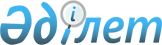 "Атырау облысын әлеуметтік-экономикалық дамытудың 2021 – 2025 жылдарға арналған кешенді жоспарын бекіту туралы" Қазақстан Республикасы Үкіметінің 2021 жылғы 21 мамырдағы № 337 қаулысына өзгеріс енгізу туралыҚазақстан Республикасы Үкіметінің 2022 жылғы 2 ақпандағы № 42 қаулысы
      Қазақстан Республикасының Үкіметі ҚАУЛЫ ЕТЕДІ:
      1. "Атырау облысын әлеуметтік-экономикалық дамытудың 2021 – 2025 жылдарға арналған кешенді жоспарын бекіту туралы"  Қазақстан Республикасы Үкіметінің 2021 жылғы 21 мамырдағы № 337 қаулысына мынадай өзгеріс енгізілсін:
      көрсетілген қаулымен бекітілген Атырау облысын әлеуметтік-экономикалық дамытудың 2021 – 2025 жылдарға арналған кешенді жоспары осы қаулыға қосымшаға сәйкес жаңа редакцияда жазылсын.
      2. Осы қаулы қол қойылған күнінен бастап қолданысқа енгізіледі. Атырау облысын әлеуметтік-экономикалық дамытудың 2021 – 2025 жылдарға арналған кешенді жоспары
      Атырау облысы өнеркәсіптік өңір болып табылады, өңір экономикасының негізін мұнай-газ секторы құрайды. Облыстың өнеркәсіп өнімі көлемінде оның үлесі 88 %-ды құрайды.
      Соңғы бес жылда экономикалық белсенді халықтың саны 6 %-ға немесе 18,9 мың адамға артып, 2020 жылы 330,7 мың адамды құрады. Жан басына шаққандағы жалпы өңірлік өнім (бұдан әрі – ЖӨӨ) 2017 жылғы 9685,1 мың теңгеден 2020 жылы 11883,2 мың теңгеге дейін өсті, аталған көрсеткіш бойынша өңір республиканың басқа өңірлері арасында бірінші орында. 2020 жылы облыс ЖӨӨ-нің үлес салмағы республика бойынша 11 %-ды құрады.
      Бұл ретте, алдағы бесжылдықта шешілуі қажет проблемалар бар. Ең өткір проблемалардың ішінде мыналарды атап өту қажет:
      1) өңірдегі тұщы су көздерінің тапшылығы. Негізгі міндет жайылымдық жерлерді суландыру үшін суару-суландыру жүйелеріне күрделі жөндеу жүргізу болып табылады. Каналдардың бойында 4 ауданның ауыл шаруашылығы алқаптары және Атырау қаласының ауылдық округтерінің аумақтары орналасқан. Мал басының 50 %-дан астамға, сондай-ақ ауыл шаруашылығы саласында жұмыс істейтін субъектілер санының төмендеу тәуекелдері бар;
      2) кезекте тұрғандар санының көбеюі. 2021 жылғы 1 қаңтардағы жағдай бойынша Атырау облысы бойынша мемлекеттік тұрғын үй қорынан тұрғын үйге мұқтаждар саны 27,7 мың адамды құрайды (Атырау қаласы – 20,1 мың адам), оның ішінде көп балалы отбасылар – 4,5 мың адам. Жеке тұрғын үй құрылысына жер телімдеріне мұқтаж азаматтардың саны 122,2 мың адамды құрайды (Атырау қаласы – 92,4 мың адам);
      3) өңірдің өзекті экологиялық проблемаларын шешу, сондай-ақ "Тухлая балка" және "Квадрат" сарқынды суларының булану алаңдарын рекультивациялау ("АМӨЗ" ЖШС, әкімдік);
      4) Жайық және Қиғаш өзендерінің сулылығын арттыру және гидрологиялық режимін жақсарту;
      5) су құбыры желілерінің тозуы. Ауызсу мәселесі өткір болып тұр: Жайық өзенінің таяз болуы, сүзгі станцияларының тозуы және су тапшылығы; "Астрахань – Маңғышлақ" магистральдық су құбырының 80 %-дан астам тозуы, осыған байланысты авариялар мен су беруде шектеулер туындайды; жерасты көздерінің сарқылуы;
      6) электр желілеріндегі авариялар;
      7) ана мен бала өлімінің өсуі. 2021 жылдың 12 айының қорытындысы бойынша Атырау облысында қанайналымы жүйесінің ауруларынан болатын өлім 100 мың тұрғынға шаққанда 120,8-ді құрады, көрсеткіштің 5,3 %-ға түсуі байқалады, ал 2020 жылдың тиісті кезеңінде – 127,6-ны құрады (2021 жылдың республика бойынша көрсеткіші – 231,33). 2021 жылдың 12 айының қорытындысы бойынша нәресте өлімі 1000 тірі туғанға шаққанда 8,9 құрады, көрсеткіштің 13,59 %-ға төмендеуі байқалады, ал 2020 жылдың тиісті кезеңінде – 10,3-ті құрады (2021 жылдың республика бойынша көрсеткіші – 8,6). 2021 жылдың 12 айындағы ана өлімі көрсеткіші 100 мың тірі туғанға 104,5-ті құрады, көрсеткіш 85,6 %-ға өсті, ал 2020 жылдың тиісті кезеңінде – 56,3-ті құрады (2021 жылдың республика бойынша көрсеткіші – 44,5);
      8) үш ауысымды оқыту проблемалары;
      9) спорттық инфрақұрылымды, әсіресе облыстың ауылдық жерлерінде дамыту мәселесі;
      10) арнаулы әлеуметтік қызметтер көрсету жөніндегі психоневрологиялық орталықта кезекте тұрған психоневрологиялық аурулары бар адамдар санының өсуі.
      2025 жылдың қорытындысы бойынша Кешенді жоспарды іске асырудан күтілетін нәтижелер:
      ЖӨӨ көлемін нақты секторды (өнеркәсіп, оның ішінде тау-кен өнеркәсібі, құрылыс) және қызмет көрсету саласын (көтерме және бөлшек сауда, өзге де көрсетілетін қызметтер) дамыту есебінен 8,9 трлн теңгеге дейін жеткізуді қамтамасыз ету жоспарланып отыр.
      Өнеркәсіп бойынша 8800 (тұрақты – 2300, уақытша – 6500) жұмыс орындарын құрып, өңдеу өнеркәсібінің көлемін 2025 жылы 756 млрд теңгеге дейін (2020 жылы – 526,4 млрд теңге) арттыра отырып, негізгі капиталға 7,9 трлн теңге мөлшерінде инвестиция жоспарлануда.
      Индустриялық аймақты құру үшін Атырау қаласының Қарабатан ауданында ауданы 400 гектар жер учаскесі бар (қаладан қашықтығы Атырау-Доссор тасжолының бойымен 15 км). Индустриялық аймақтың аумағында экономиканың әртүрлі салаларында шағын және орта бизнестің 45-ке жуық жобасын орналастыру жоспарлануда, онда 660-тан астам тұрақты жұмыс орны құрылатын болады.
      Кәсіпкерлік желісі бойынша шамамен 1,7 мың жаңа жұмыс орнын құру, 47,5 млрд теңге сомасында салық түсімі жоспарлануда.
      Жалпы, мемлекеттік бағдарламаларды іске асыру есебінен шағын және орта кәсіпкерлік субъектілерінің көрсеткіштерін: жұмыс істеп тұрған субъектілердің санын 50 мың бірліктен 55 мың бірлікке дейін ұлғайту күтілуде, сондай-ақ 2025 жылы шағын және орта кәсіпкерлік субъектілерінің үлесін 25,2 %-ға дейін жеткізу және шағын және орта бизнес субъектілерінің өнімі өндірісінің өсуін 2,4 трлн теңгеге дейін жеткізу жоспарлануда.
      "Атырау ӘКК" АҚ қатысуымен жалпы құны 24 млрд теңгеге шамамен 1200 жұмыс орны құрылатын көтерме-тарату орталығын құру жоспарлануда. Ауыл шаруашылығы өнімдерін жетілдіруді, орауды, сақтауды, тасымалдауды және өткізуді, тиісті фитосанитариялық және ветеринариялық бақылауды, ауыл шаруашылығы өнімдерін тиімді өңіраралық қайта бөлуді, сондай-ақ азық-түліктің сыртқы сауда ағындарына кедендік қызмет көрсетуді тиімді ұйымдастыру үшін өндірушілерге (фермерлерге) және көтерме саудагерлерге қызметтер көрсететін бірыңғай өңірлік платформаны қалыптастыру үшін алаңы 17 га жер учаскесі беріледі.
      Агроөнеркәсіптік кешен бойынша жоспарланған іс-шаралар шеңберінде өңірдің мүмкіндіктерін ескере отырып, суару-суландыру жүйелерін күрделі жөндеу жұмыстары аяқталғаннан кейін 2025 жылға қарай:
      егіс алқаптарын 10462 гектардан 12554,4 гектарға дейін немесе 20 %-ға;
      жайылым суару алқаптарын 1181 гектардан 1800 гектарға дейін немесе 52,8 %-ға;
      жергілікті ет өнімдерін өндіру есебінен ішкі нарықты молықтыру үлесін 50 %-дан 65 %-ға, сүтті 35 %-дан 50 %-ға, картопты 45 %-дан 60 %-ға дейін;
      өңірдің ауыл шаруашылығы жалпы өнімінің көлемін 11 %-ға немесе 96 млрд теңгеге ұлғайту (бүгінгі күні 86,5 млрд теңгені құрайды) күтіледі.
      Кешенді жоспарды іске асыру мал басын:
      ІҚМ – 180,3 мың бастан 207,3 мың басқа дейін немесе 15 %-ға;
      қой-ешкіні – 579,7 мың бастан 614,4 мың басқа дейін немесе 6 %-ға;
      жылқыны – 91,7 мың бастан 114,6 мың басқа дейін немесе 25 %-ға,
      түйені – 32,9 мың бастан 35,3 басқа дейін немесе 7,5 % ұлғайтуды да болжамдайды.
      Сонымен қатар 915,5 мың гектар алқаптағы жайылымдық жерлерге тұрақты түрде су беру күтілуде.
      Сомасы 19624 млн теңге сомасына 23 инвестициялық жобаны іске асыру нәтижесінде маусымаралық кезеңде ауыл шаруашылығы өнімінің тапшылығын өтеу және облыс нарықтарында бағаларды тұрақтандыру мүмкіндігі пайда болады. 357 жұмыс орнын құру жоспарлануда.
      Облыста 9 балық өсіру жобасы, атап айтқанда Құрманғазы ауданында 7 тоған шаруашылығы, балық өсіру шаруашылығы және балық цехын салу іске асырылатын болады.
      9 жобаны іске асыру нәтижесінде балық өсіру көлемі 2025 жылға қарай 10 тоннадан 7 мың тоннаға, балық экспорттау көлемі 9 мың тоннадан 13 мың тоннаға артады, 300 жаңа жұмыс орны құрылады. Тауарлық балық өткізуден түсетін салық көлемі 5,2 млрд теңгеге дейін ұлғаяды.
      Инженерлік және көлік инфрақұрылымында 2021 – 2025 жылдар кезеңінде 125 км жолды реконструкциялау және 515 км жолды жөндеу жоспарлануда, нәтижесінде жолдардың жақсы және қанағаттанарлық жағдайы шамамен 1815 км немесе 95 %-ды құрайды. Жол-инфрақұрылым жобаларын іске асыру кезінде шамамен 4,5 мың адамды  уақытша жұмысқа орналастыру жоспарлануда.
      Туризмді дамыту саласында іс-шаралар шеңберінде Атырау қаласында "Нұрлы-Тал" этнопаркін және аттракциондар мен белсенді отбасылық демалысқа арналған "Keremet park" паркін, Махамбет ауданында "Сарайшық" визит-орталығы мен "Эльдорадо" демалыс базасын, Индер ауданында Индер тұзды көлінің жағалауындағы санаторий-сауықтыру кешенін, Исатай ауданында "AMANDYQ" кемпингін, Мақат ауданында Ақтөбе – Атырау тасжолы бойындағы кемпингті, Құрманғазы ауданында туристік балық аулау базасын салу және "Қиғаш" туристік базасын реконструкциялау көзделген.
      Бұл жобалар туризмнің мәдени-танымдық, сауықтыру, белсенді түрлерін дамытуға оң әсерін тигізеді. Жаңа туристік объектілер салынады. 2021 – 2025 жылдары туризм саласында 338-ге дейін жұмыс орнын құру, ішкі және кіру туризмі бойынша келушілер санын жылына 33,7 мыңнан 79,4 мың адамға дейін ұлғайту жоспарлануда. Бюджетке салық түсімі шамамен 100 млн теңгені құрайтын болады. 
      Тұрғын үй және инженерлік инфрақұрылым құрылысы бойынша іс-шараларды іске асыру үшін республикалық және жергілікті бюджеттен 2021 – 2025 жылдар кезеңіне 160,0 млрд теңге сомасында қаржыландыруды көздеу қажет. Нәтижесінде өңірдегі кезекте тұрған адамдар саны азаяды. 
      Кешенді жоспар іске асырылатын кезеңде 411 мың шаршы метр тұрғын үйді немесе 6730 пәтерді пайдалануға беруге жоспарлануда. ЖТҚ арналған 19000 жер теліміне ұзындығы 2000 км аса инженерлік-коммуникациялық инфрақұрылым жүргізіледі. 
      2025 жылға қарай  бір тұрғынға шаққанда тұрғын үймен қамтамасыз ету көрсеткішін 26 шаршы метрге жеткізу үшін 3,5 млн шаршы метрден астам тұрғын үйді пайдалануға беру жоспарланып отыр. 
      Құрылыс кезеңінде 3000 жұмыс орнын және 40 тұрақты жұмыс орын ашу жоспарлануда.
      Бюджет кірісіне салық түсімдері 17 млрд теңгеден астам соманы құрайды.
      Өңірдің өзекті экологиялық проблемаларын шешу бойынша әкімдік пен Экология, геология және табиғи ресурстар министрлігі арасында қол қойылған жол картасында көзделген шаралар, сондай-ақ "Тухлая балка" және "Квадрат" сарқынды суларының булану алаңдарын қалпына келтіру ("АМӨЗ" ЖШС, әкімдік) атмосфераға ластаушы заттардың көлемін шамамен 12 %-ға төмендетуге мүмкіндік береді.
      Атырау қаласында екі қоқыс өңдеу зауытын салу (2,5 млрд теңге) қатты тұрмыстық қалдықтарды кәдеге жарату және қайта өңдеу үлесін 18 %-дан 33 %-ға дейін жеткізуге мүмкіндік береді.
      Жайық және Қиғаш өзендерінің сулылығын арттыру және гидрологиялық режимін жақсарту жобасын іске асыру (21 млрд теңге), сондай-ақ Жайық өзенінің ағынын реттеу бойынша Ресей тарапымен бірлесіп қабылданып жатқан шаралар, оның арнасын суға батқан кемелерден және ірі габаритті заттардан тазарту (1,2 млрд теңге), Жайық және Қиғаш өзендерінің бассейнін сақтауға және экологиялық сауықтыруға, сонымен қатар балық қорларын көбейтуге ықпал ететін болады. 
      ТКШ саласы бойынша 2233 жұмыс орнын (уақытша – 2198, тұрақты – 35) құруға мүмкіндік беретін 21 жобаны іске асыру көзделген, республикалық және жергілікті бюджетке салықтардың түсуі 9 млрд теңгеден асады.
      5 су бұру жобасын іске асыру және булану алаңдарын қалпына келтіру кезінде қоршаған ортаға теріс әсер азаяды, Атырау қаласының экологиялық жағдайы мен су бұру жүйелерінің жай-күйі жақсарады, Атырау қаласындағы су бұру жүйелерінің қолжетімділігі 50 %-дан 90 %-ға дейін, ал ауылдық елді мекендерде 5 %-дан 18 %-ға дейін артады. Халықты сарқынды суларды тазартумен қосымша қамту 147,2 мың адамды құрайды. 205 жұмыс орнын (уақытша – 170, тұрақты – 35) құру болжанып отыр, республикалық және жергілікті бюджетке салықтардың түсуі шамамен 3,2 млрд теңгені құрайды.
      Газбен жабдықтаудың 5 жобасын іске асыру газбен жабдықтау режимін тұрақтандыруға мүмкіндік береді, сондай-ақ газ құбырларын пайдалану кезінде сенімділік пен қауіпсіздікті арттырады. Халықтың қамтамасыз етілуі 99,8 %-ға жетеді. 173 уақытша жұмыс орнын құру жоспарлануда. Республикалық және жергілікті бюджеттерге салық түсімі 1 млрд теңгені құрайды.
      2021 жылы Атырау қаласында 45 тұрғын үйді жаңғырту жоспарланып отыр. Жөндеуден кейін кондоминиум объектілерінің үлесін төмендетуді 14,6 %-ға дейін жеткізу жоспарлануда. Күрделі жөндеу жүргізу нәтижесінде пәтер иелерінің өмір сүру жайлылығының, әл-ауқатының артуы күтіледі, инженерлік инфрақұрылымның техникалық жай-күйі, тұрғын үй қорынының жай-күйі жақсарады, сондай-ақ кондоминиум объектілерінің сәулеттік келбеті өзгереді. Сонымен қатар 935 уақытша жұмыс орны құрылады. Республикалық бюджетке салық түсімі 279,0 млн теңгені құрайды.
      Энергиямен жабдықтаудың 13 жобасын іске асыру Батыс өңірдің энергия жүйесі жұмысының сенімділігін күшейтеді. 920 жұмыс орнын (уақытша – 905, тұрақты – 15) құру көзделуде. Республикалық және жергілікті бюджеттерге салық түсімдері 4,5 млрд теңгені құрайды.
      Сумен үздіксіз жабдықтауды қамтамасыз ету саласы бойынша желілердің тозуын азайтуға, сумен жабдықтау жүйелерінің жай-күйін жақсартуға, 289,4 мың адамды сумен үздіксіз жабдықтауды қамтамасыз етуге мүмкіндік беретін 9 жобаны іске асыру қажет. 212 уақытша жұмыс орнын құру жоспарлануда. Республикалық және жергілікті бюджеттерге салық түсімі іс-шаралар шеңберінде шамамен 1,5 млрд теңгені құрайды.
      "Алғашқы жұмыс орны" жобасы жиырма тоғыз жасқа дейінгі жастарға, оның ішінде жұмыс тәжірибесі жоқ NEET санатына еңбек дағдыларын алуға және еңбек нарығында жастардың бәсекеге қабілеттілігін арттыру мақсатында алғашқы жұмыс орнына бейімделуге мүмкіндік береді. Жоба білім беру ұйымының түлектерін кемінде жиырма төрт ай мерзімге тұрақты жұмыспен қамтамасыз етеді.
      Денсаулық сақтау саласында өлім-жітімнің өсуінің негізгі себептері кадрлардың тапшылығы, медициналық объектілер мен медициналық техниканың қатты тозуы болып табылады.
      Осыған байланысты облыс халқына уақтылы және сапалы медициналық көмек көрсету мақсатында өңірлік даму жоспары шеңберінде республикалық бюджеттен Атырау қаласында 2 емхана, 250 төсектік Психикалық денсаулық орталығын, жедел медициналық көмек станциясын салуға, сондай-ақ жоғары технологиялы медициналық техникамен жарақтандырылған Атырау онкологиялық диспансері жанынан радиологиялық корпус салуға қаражат бөлу қажет.
      Жоғарыда аталған объектілерді салу денсаулық сақтау объектілерінің инфрақұрылымы мен жарақтандырылуының сапасын және дамуын (денсаулық сақтау объектілерінің тозуын 50 %-ға дейін төмендету), жоғары технологиялық медициналық қызметтердің қолжетімділігін арттыруға, халықтың денсаулығын жақсартуға, бала тууды ұлғайтуды және өлім-жітімді азайтуды қамтамасыз етуге мүмкіндік береді. Жалпы, орташа өмір сүру ұзақтығы 75 жасқа дейін ұлғаяды. Сондай-ақ жобалар аясында 700 уақытша және 500 тұрақты жұмыс орнын құру жоспарлануда.
      Білім беру саласында Атырау облысында 48 мектептің құрылысы облыс мектептеріндегі үш ауысымды оқыту және орын тапшылығы проблемаларын шешеді. Бұдан басқа, тұрғындар санының өсуі байқалатын шағын аудандарда мектептер ашылады. Барлық 48 мектептің жалпы жобалық қуаты 22268 оқушы орнын құрайды.
      Х. Досмұхамедов атындағы Атырау университетінің базасында 1000 орындық оқу-зертханалық корпусының құрылысы профессорлық-оқытушылық құрамның, ғылыми қызметкерлер мен постдокторанттардың зерттеушілік қызметін арттыруға, сұранысқа ие инженер мамандарды даярлауға мүмкіндік береді.
      Жоғарыда аталған жобаларды іске асыру кезінде 3885 уақытша және 2834 тұрақты жұмыс орындарын ашу жоспарлануда. Жобалар аясында бюджетке 11100 млн теңгеден астам салық түсімдері болжамдалуда.
      4 спорттық кешен (Қызылқоға, Құрманғазы аудандарының елді мекендерінде және Атырау қаласының ықшам аудандарында) құрылысы дене шынықтырумен және спортпен шұғылданатын азаматтардың қамтылуын 38 %-ға дейін ұлғайтады, салауатты өмір салтын қалыптастыруға ықпал етеді, ауыл балаларының әлеуетін арттырады және бұқаралық спорттың дамуына жәрдемдеседі. 
      Бұл шараларды іске асыру нәтижесінде 1050 уақытша және 853 тұрақты жұмыс орнын құру жоспарланады. Сондай-ақ жыл сайынғы салық 173,3 млн теңгені құрайтын болады.
      Ескертпелер:
      * республикалық және жергілікті бюджеттер қаражаты есебінен қаржыландырылатын іс-шаралар бойынша шығыстар көлемі тиісті жоспарлы кезеңге арналған республикалық және жергілікті бюджеттерді қалыптастыру және нақтылау кезінде бюджет заңнамасына сәйкес әкімдік қажетті құжаттаманы берген кезде нақтыланатын болады.
      Қаржыландыру көлемі, млн теңге
             Аббревиатуралардың толық жазылуы:
					© 2012. Қазақстан Республикасы Әділет министрлігінің «Қазақстан Республикасының Заңнама және құқықтық ақпарат институты» ШЖҚ РМК
				
      Қазақстан РеспубликасыныңПремьер-Министрі

Ә. Смайылов
Қазақстан Республикасы
Үкіметінің
2022 жылғы 2 ақпандағы
№ 42 қаулысына
қосымшаҚазақстан Республикасы
Үкіметінің
2021 жылғы "21" мамырдағы
№ 337 қаулысымен
бекітілген
Р/с
№ 
Іс-шараның атауы
Аяқталу 
нысаны
Жауапты орындаушылар
Орындау мерзімдері
Болжамды шығыстар*
(млн теңге)
Қаржы ландыру көздері
1
2
3
4
5
6
7
Күтілетін нәтижелер:
1) халықтың нақты ақшалай кірістерінің өсуін 18 %-ға ұлғайту (2020 жылғы нақты – 215,1 мың теңге);
2) еңбек өнімділігін 20 %-ға ұлғайту (2020 жылғы нақты – 22,6 млн теңге);
3) 40 мың жұмыс орнын, оның ішінде тұрақты 17,8 мың жұмыс орнын құру.
Күтілетін нәтижелер:
1) халықтың нақты ақшалай кірістерінің өсуін 18 %-ға ұлғайту (2020 жылғы нақты – 215,1 мың теңге);
2) еңбек өнімділігін 20 %-ға ұлғайту (2020 жылғы нақты – 22,6 млн теңге);
3) 40 мың жұмыс орнын, оның ішінде тұрақты 17,8 мың жұмыс орнын құру.
Күтілетін нәтижелер:
1) халықтың нақты ақшалай кірістерінің өсуін 18 %-ға ұлғайту (2020 жылғы нақты – 215,1 мың теңге);
2) еңбек өнімділігін 20 %-ға ұлғайту (2020 жылғы нақты – 22,6 млн теңге);
3) 40 мың жұмыс орнын, оның ішінде тұрақты 17,8 мың жұмыс орнын құру.
Күтілетін нәтижелер:
1) халықтың нақты ақшалай кірістерінің өсуін 18 %-ға ұлғайту (2020 жылғы нақты – 215,1 мың теңге);
2) еңбек өнімділігін 20 %-ға ұлғайту (2020 жылғы нақты – 22,6 млн теңге);
3) 40 мың жұмыс орнын, оның ішінде тұрақты 17,8 мың жұмыс орнын құру.
Күтілетін нәтижелер:
1) халықтың нақты ақшалай кірістерінің өсуін 18 %-ға ұлғайту (2020 жылғы нақты – 215,1 мың теңге);
2) еңбек өнімділігін 20 %-ға ұлғайту (2020 жылғы нақты – 22,6 млн теңге);
3) 40 мың жұмыс орнын, оның ішінде тұрақты 17,8 мың жұмыс орнын құру.
Күтілетін нәтижелер:
1) халықтың нақты ақшалай кірістерінің өсуін 18 %-ға ұлғайту (2020 жылғы нақты – 215,1 мың теңге);
2) еңбек өнімділігін 20 %-ға ұлғайту (2020 жылғы нақты – 22,6 млн теңге);
3) 40 мың жұмыс орнын, оның ішінде тұрақты 17,8 мың жұмыс орнын құру.
Күтілетін нәтижелер:
1) халықтың нақты ақшалай кірістерінің өсуін 18 %-ға ұлғайту (2020 жылғы нақты – 215,1 мың теңге);
2) еңбек өнімділігін 20 %-ға ұлғайту (2020 жылғы нақты – 22,6 млн теңге);
3) 40 мың жұмыс орнын, оның ішінде тұрақты 17,8 мың жұмыс орнын құру.
1. Өнеркәсіп
1. Өнеркәсіп
1. Өнеркәсіп
1. Өнеркәсіп
1. Өнеркәсіп
1. Өнеркәсіп
1. Өнеркәсіп
1.
Арнайы экономикалық аймақтың аумағында интеграцияланған газ-химия кешенін салу. Бірінші кезең: полипропилен өндірісі
пайдалануға беру актісі
ЭМ, "ҚМГ" ҰК" АҚ (келісу бойынша)
2021 жыл
304 561,0
БК
1.
Арнайы экономикалық аймақтың аумағында интеграцияланған газ-химия кешенін салу. Бірінші кезең: полипропилен өндірісі
пайдалануға беру актісі
ЭМ, "ҚМГ" ҰК" АҚ (келісу бойынша)
2022 жыл
45 532,0
БК
2.
Арнайы экономикалық аймақтың аумағында бірінші интеграцияланған газ-химия кешенін салу. Екінші кезең: арнайы экономикалық аймақтың аумағында полиэтилен өндірісі
пайдалануға беру актісі
ЭМ, "ҚМГ" ҰК" АҚ (келісу бойынша), әкімдік
2022 жыл
19 181,0
БК
2.
Арнайы экономикалық аймақтың аумағында бірінші интеграцияланған газ-химия кешенін салу. Екінші кезең: арнайы экономикалық аймақтың аумағында полиэтилен өндірісі
пайдалануға беру актісі
ЭМ, "ҚМГ" ҰК" АҚ (келісу бойынша), әкімдік
2023 жыл
44 755,0
БК
2.
Арнайы экономикалық аймақтың аумағында бірінші интеграцияланған газ-химия кешенін салу. Екінші кезең: арнайы экономикалық аймақтың аумағында полиэтилен өндірісі
пайдалануға беру актісі
ЭМ, "ҚМГ" ҰК" АҚ (келісу бойынша), әкімдік
2024 жыл
107 496,0
БК
2.
Арнайы экономикалық аймақтың аумағында бірінші интеграцияланған газ-химия кешенін салу. Екінші кезең: арнайы экономикалық аймақтың аумағында полиэтилен өндірісі
пайдалануға беру актісі
ЭМ, "ҚМГ" ҰК" АҚ (келісу бойынша), әкімдік
2025 жыл
385 160,0
БК
3.
Арнайы экономикалық аймақтың аумағында бірінші интеграцияланған газ-химия кешенін салу. Екінші кезең: арнайы экономикалық аумақтың аумағында газсепарациялық қондырғыны және этан құбырын салу
пайдалануға беру актісі
ЭМ, "Самұрық-Қазына" ҰӘҚ" АҚ (келісу бойынша), ҰЭМ, "ҚМГ" ҰК" АҚ (келісу бойынша), әкімдік
2024 жыл
157 978,0
БК
3.
Арнайы экономикалық аймақтың аумағында бірінші интеграцияланған газ-химия кешенін салу. Екінші кезең: арнайы экономикалық аумақтың аумағында газсепарациялық қондырғыны және этан құбырын салу
пайдалануға беру актісі
ЭМ, "Самұрық-Қазына" ҰӘҚ" АҚ (келісу бойынша), ҰЭМ, "ҚМГ" ҰК" АҚ (келісу бойынша), әкімдік
2025 жыл
236 967,0
БК
4.
Арнайы экономикалық аймақтың аумағында қуаты жылына 190 мың тонна бутадиен каучуктарын өндіретін зауыт салу 
пайдалануға беру актісі
ЭМ, "ҚМГ" ҰК" АҚ (келісу бойынша), әкімдік
2022 жыл
500,0
БК
4.
Арнайы экономикалық аймақтың аумағында қуаты жылына 190 мың тонна бутадиен каучуктарын өндіретін зауыт салу 
пайдалануға беру актісі
ЭМ, "ҚМГ" ҰК" АҚ (келісу бойынша), әкімдік
2023 жыл
25 800,0
БК
4.
Арнайы экономикалық аймақтың аумағында қуаты жылына 190 мың тонна бутадиен каучуктарын өндіретін зауыт салу 
пайдалануға беру актісі
ЭМ, "ҚМГ" ҰК" АҚ (келісу бойынша), әкімдік
2024 жыл
98 429,0
БК
4.
Арнайы экономикалық аймақтың аумағында қуаты жылына 190 мың тонна бутадиен каучуктарын өндіретін зауыт салу 
пайдалануға беру актісі
ЭМ, "ҚМГ" ҰК" АҚ (келісу бойынша), әкімдік
2025 жыл
229 667,0
БК
5.
Атырау қаласында тоқыма геотекстиль өндіретін цех салу 
пайдалануға беру актісі
әкімдік, ИИДМ, ЭМ
2021 жыл
1 000,0
БК
5.
Атырау қаласында тоқыма геотекстиль өндіретін цех салу 
пайдалануға беру актісі
әкімдік, ИИДМ, ЭМ
2022 жыл
1 000,0
БК
6.
Атырау қаласында экструзиялық геосинтетика өндіретін цех салу
пайдалануға беру актісі
әкімдік, ИИДМ, ЭМ
2021 жыл
500,0
БК
6.
Атырау қаласында экструзиялық геосинтетика өндіретін цех салу
пайдалануға беру актісі
әкімдік, ИИДМ, ЭМ
2022 жыл
1 100,0
БК
7.
Жылыой ауданында түйіршіктелген күкірт өндіретін зауыт салу 
пайдалануға беру актісі
әкімдік
2021 жыл
5 800,0
БК
8.
Жылыой ауданында тамақ қалдықтарынан органикалық тыңайтқыштар өндіретін цех салу  
пайдалануға беру актісі
әкімдік
2021 жыл
4 000,0
БК
9.
Индер ауданында құрғақ құрылыс қоспаларын өндіретін цех салу 
пайдалануға беру актісі
әкімдік, ИИДМ
2021 жыл
160,0
БК
10.
Арнайы экономикалық аймақтың аумағында азот және сығылған құрғақ ауа өндіретін кешен салу 
пайдалануға беру актісі
ЭМ, әкімдік
2021 жыл
3 798,0
БК
11.
Мақат ауданының Қашаған кен орнында өнімділігі жылына 1000000000 м3 газды кешенді дайындау зауытын салу  
пайдалануға беру актісі
ЭМ, әкімдік
2022 жыл
96019,0
БК
11.
Мақат ауданының Қашаған кен орнында өнімділігі жылына 1000000000 м3 газды кешенді дайындау зауытын салу  
пайдалануға беру актісі
ЭМ, әкімдік
2023 жыл
167 607,0
БК
11.
Мақат ауданының Қашаған кен орнында өнімділігі жылына 1000000000 м3 газды кешенді дайындау зауытын салу  
пайдалануға беру актісі
ЭМ, әкімдік
2024 жыл
114 699,0
БК
12.
Атырау қаласында терефтал қышқылын және полиэтилентерефталат өндіру зауытын салу
пайдалануға беру актісі
ЭМ, әкімдік
2023 жыл
65962
БК
12.
Атырау қаласында терефтал қышқылын және полиэтилентерефталат өндіру зауытын салу
пайдалануға беру актісі
ЭМ, әкімдік
2024 жыл
131 924
БК
12.
Атырау қаласында терефтал қышқылын және полиэтилентерефталат өндіру зауытын салу
пайдалануға беру актісі
ЭМ, әкімдік
2025 жыл
131924
БК
13.
Мақат-Солтүстік Кавказ газ құбырының лупингін салу
пайдалануға беру актісі
әкімдік, "QazaqGaz" АҚ ҰҚ (келісу бойынша)
2021 жыл
766,0
БК
13.
Мақат-Солтүстік Кавказ газ құбырының лупингін салу
пайдалануға беру актісі
әкімдік, "QazaqGaz" АҚ ҰҚ (келісу бойынша)
2022 жыл
66 843,0
БК
13.
Мақат-Солтүстік Кавказ газ құбырының лупингін салу
пайдалануға беру актісі
әкімдік, "QazaqGaz" АҚ ҰҚ (келісу бойынша)
2023 жыл
32 156,0
БК
14.
Доссор кентінде жел энергетикасы станциясын  салу және пайдалану
пайдалануға беру актісі
әкімдік "KEGOС" АҚ (келісу бойынша), ЭМ
2021 жыл
12 000,0
БК
14.
Доссор кентінде жел энергетикасы станциясын  салу және пайдалану
пайдалануға беру актісі
әкімдік "KEGOС" АҚ (келісу бойынша), ЭМ
2022 жыл
2 144,3
БК
15.
Атырау қаласында жеңіл көмірсутектерді терең өңдеу  кешенін салу
пайдалануға беру актісі
әкімдік, ЭМ
2023 жыл
3 465,0
БК
15.
Атырау қаласында жеңіл көмірсутектерді терең өңдеу  кешенін салу
пайдалануға беру актісі
әкімдік, ЭМ
2024 жыл
23 249,0
БК
15.
Атырау қаласында жеңіл көмірсутектерді терең өңдеу  кешенін салу
пайдалануға беру актісі
әкімдік, ЭМ
2025 жыл
8 717,0
БК
16.
Атырау қаласында тігін фабрикасын салу 
пайдалануға беру актісі
әкімдік, ИИДМ
2022 жыл
50,0
БК
16.
Атырау қаласында тігін фабрикасын салу 
пайдалануға беру актісі
әкімдік, ИИДМ
2023 жыл
150,0
БК
16.
Атырау қаласында тігін фабрикасын салу 
пайдалануға беру актісі
әкімдік, ИИДМ
2024 жыл
150,0
БК
16.
Атырау қаласында тігін фабрикасын салу 
пайдалануға беру актісі
әкімдік, ИИДМ
2025 жыл
150,0
БК
17.
Атырау қаласында тауарлы бетон және автоклавты газоблок шығаратын зауыт салу
пайдалануға беру актісі
әкімдік, ИИДМ
2024 жыл
1000,0
БК
17.
Атырау қаласында тауарлы бетон және автоклавты газоблок шығаратын зауыт салу
пайдалануға беру актісі
әкімдік, ИИДМ
2025 жыл
3600,0
БК
18.
Атырау қаласында серополимерлер мен жол-құрылыс материалдарын шығаратын зауыт салу 
пайдалануға беру актісі
әкімдік, ИИДМ
2022 жыл
60,0
БК
18.
Атырау қаласында серополимерлер мен жол-құрылыс материалдарын шығаратын зауыт салу 
пайдалануға беру актісі
әкімдік, ИИДМ
2023 жыл
60,0
БК
19.
Атырау қаласында көлемді вибросығымдаудың инновациялық әдісімен бетоннан қабырға және жол бұйымдарын шығаратын зауыт салу
пайдалануға беру актісі
әкімдік, ИИДМ
2024 жыл
280,0
БК
19.
Атырау қаласында көлемді вибросығымдаудың инновациялық әдісімен бетоннан қабырға және жол бұйымдарын шығаратын зауыт салу
пайдалануға беру актісі
әкімдік, ИИДМ
2025 жыл
175,0
БК
20.
Атырау қаласында саз кірпіш шығаратын зауыт салу 
пайдалануға беру актісі
әкімдік, ИИДМ
2024 жыл
150,0
БК
20.
Атырау қаласында саз кірпіш шығаратын зауыт салу 
пайдалануға беру актісі
әкімдік, ИИДМ
2025 жыл
90,0
БК
21.
Атырау қаласында темір-бетон бұйымдарын шығаратын зауыт салу 
пайдалануға беру актісі
әкімдік, ИИДМ
2021 жыл
1 200,0
БК
22.
Атырау қаласында өндірістік сорғыларды шығаратын цех салу 
пайдалануға беру актісі
әкімдік, ИИДМ
2021 жыл
1 300,0
БК
23.
Махамбет ауданында су есептегіштерін шығаратын зауыт салу
пайдалануға беру актісі
әкімдік
2022 жыл
956,0
БК
24.
 "Теңізшевройл" ЖШС-ны болашақ кеңейту жобасын іске асыру
пайдалануға беру актісі
ЭМ, әкімдік, "ҚМГ" ҰК" АҚ (келісу бойынша)
2021 жыл
2 507 094,7
БК
24.
 "Теңізшевройл" ЖШС-ны болашақ кеңейту жобасын іске асыру
пайдалануға беру актісі
ЭМ, әкімдік, "ҚМГ" ҰК" АҚ (келісу бойынша)
2022 жыл
1 773 438,7
БК
24.
 "Теңізшевройл" ЖШС-ны болашақ кеңейту жобасын іске асыру
пайдалануға беру актісі
ЭМ, әкімдік, "ҚМГ" ҰК" АҚ (келісу бойынша)
2023 жыл
908 336,0
БК
24.
 "Теңізшевройл" ЖШС-ны болашақ кеңейту жобасын іске асыру
пайдалануға беру актісі
ЭМ, әкімдік, "ҚМГ" ҰК" АҚ (келісу бойынша)
2024 жыл
44 543,4
БК
25.
Қашаған кен орнын тәжірибелік-өнеркәсіптік игеру
пайдалануға беру актісі
ЭМ, әкімдік, "ҚМГ" ҰК" АҚ (келісу бойынша)
2021 жыл
106 020,0
БК
2. Кәсіпкерлікті дамыту
2. Кәсіпкерлікті дамыту
2. Кәсіпкерлікті дамыту
2. Кәсіпкерлікті дамыту
2. Кәсіпкерлікті дамыту
2. Кәсіпкерлікті дамыту
2. Кәсіпкерлікті дамыту
26.
2021 – 2025 жылдарға арналған кәсіпкерлікті дамыту жөніндегі ұлттық жоба шеңберінде сыйақы мөлшерлемесін субсидиялау
Қазақстан Республикасының Үкіметіне ақпарат
ҰЭМ, Қаржымині, әкімдік
2021 жыл
3 712,6
РБ
26.
2021 – 2025 жылдарға арналған кәсіпкерлікті дамыту жөніндегі ұлттық жоба шеңберінде сыйақы мөлшерлемесін субсидиялау
Қазақстан Республикасының Үкіметіне ақпарат
ҰЭМ, Қаржымині, әкімдік
2021 жыл
1 000,0
ЖБ
26.
2021 – 2025 жылдарға арналған кәсіпкерлікті дамыту жөніндегі ұлттық жоба шеңберінде сыйақы мөлшерлемесін субсидиялау
Қазақстан Республикасының Үкіметіне ақпарат
ҰЭМ, Қаржымині, әкімдік
2022 жыл
1 910,4
ЖБ
27.
2021 – 2025 жылдарға арналған кәсіпкерлікті дамыту жөніндегі  ұлттық жоба шеңберінде кәсіпкерлердің кредиттері бойынша кепілдік беру
Қазақстан Республикасының Үкіметіне ақпарат
ҰЭМ, Қаржымині, әкімдік
2021 жыл
750,0
РБ
27.
2021 – 2025 жылдарға арналған кәсіпкерлікті дамыту жөніндегі  ұлттық жоба шеңберінде кәсіпкерлердің кредиттері бойынша кепілдік беру
Қазақстан Республикасының Үкіметіне ақпарат
ҰЭМ, Қаржымині, әкімдік
2021 жыл
186,5
ЖБ
27.
2021 – 2025 жылдарға арналған кәсіпкерлікті дамыту жөніндегі  ұлттық жоба шеңберінде кәсіпкерлердің кредиттері бойынша кепілдік беру
Қазақстан Республикасының Үкіметіне ақпарат
ҰЭМ, Қаржымині, әкімдік
2022 жыл
150,6
ЖБ
28.
Атырау қаласында көтерме-сауда орталығын салу
пайдалануға беру актісі
СИМ, әкімдік
2024 жыл
1 000,0
РБ
28.
Атырау қаласында көтерме-сауда орталығын салу
пайдалануға беру актісі
СИМ, әкімдік
2025 жыл
4 000,0
РБ
28.
Атырау қаласында көтерме-сауда орталығын салу
пайдалануға беру актісі
СИМ, әкімдік
2023 жыл
8 000,0
БК
28.
Атырау қаласында көтерме-сауда орталығын салу
пайдалануға беру актісі
СИМ, әкімдік
2024 жыл
4 800,0
БК
28.
Атырау қаласында көтерме-сауда орталығын салу
пайдалануға беру актісі
СИМ, әкімдік
2025 жыл
3 200,0
БК
29.
Атырау қаласында сауда-ойын сауық орталығын салу
пайдалануға беру актісі
әкімдік, СИМ
2023 жыл
8 000,0
БК
29.
Атырау қаласында сауда-ойын сауық орталығын салу
пайдалануға беру актісі
әкімдік, СИМ
2024 жыл
8 000,0
БК
29.
Атырау қаласында сауда-ойын сауық орталығын салу
пайдалануға беру актісі
әкімдік, СИМ
2025 жыл
6 000,0
БК
30.
Атырау қаласында "Hyundai" автомобиль орталығын салу
пайдалануға беру актісі
әкімдік
2022 жыл
400,0
БК
30.
Атырау қаласында "Hyundai" автомобиль орталығын салу
пайдалануға беру актісі
әкімдік
2023 жыл
400,0
БК
31.
Атырау қаласында көп функционалды бизнес орталығын салу
пайдалануға беру актісі
әкімдік
2022 жыл
300,0
БК
31.
Атырау қаласында көп функционалды бизнес орталығын салу
пайдалануға беру актісі
әкімдік
2023 жыл
60,0
БК
32.
Атырау қаласында McDonald’s тез тамақтану мейрамханасын салу
пайдалануға беру актісі
әкімдік
2021 жыл
400,0
БК
32.
Атырау қаласында McDonald’s тез тамақтану мейрамханасын салу
пайдалануға беру актісі
әкімдік
2022 жыл
400,0
БК
3. Ауыл шаруашылығы
3. Ауыл шаруашылығы
3. Ауыл шаруашылығы
3. Ауыл шаруашылығы
3. Ауыл шаруашылығы
3. Ауыл шаруашылығы
3. Ауыл шаруашылығы
33.
"Нарын" суару-суландыру жүйесін реконструкциялау (ұзындығы 178,5 км, жоба әзірленуде) 
пайдалануға беру актісі
ЭГТРМ,                        "ҚазСушар" РМК
2021 жыл
40,0
РБ
33.
"Нарын" суару-суландыру жүйесін реконструкциялау (ұзындығы 178,5 км, жоба әзірленуде) 
пайдалануға беру актісі
ЭГТРМ,                        "ҚазСушар" РМК
2022 жыл
300,0
РБ
33.
"Нарын" суару-суландыру жүйесін реконструкциялау (ұзындығы 178,5 км, жоба әзірленуде) 
пайдалануға беру актісі
ЭГТРМ,                        "ҚазСушар" РМК
2023 жыл
600,0
РБ
34.
"Есбол-Қазыбай" суару-суландыру жүйесін күрделі жөндеу (ұзындығы 42,2 км)
пайдалануға беру актісі
ЭГТРМ, әкімдік
2021 жыл
178,9
РБ
34.
"Есбол-Қазыбай" суару-суландыру жүйесін күрделі жөндеу (ұзындығы 42,2 км)
пайдалануға беру актісі
ЭГТРМ, әкімдік
2022 жыл
300,0
РБ
35.
"Қурайлы Сай" суару-суландыру жүйесін реконструкциялау (ұзындығы 51,7 км) 
пайдалануға беру актісі
ЭГТРМ, әкімдік
2022 жыл
400,0
РБ
35.
"Қурайлы Сай" суару-суландыру жүйесін реконструкциялау (ұзындығы 51,7 км) 
пайдалануға беру актісі
ЭГТРМ, әкімдік
2023 жыл
280,0
РБ
36.
"Ақсай" суару-суландыру жүйесін реконструкциялау (ұзындығы 80,5 км)
пайдалануға беру актісі
ЭГТРМ,  әкімдік
2022 жыл
600,0
РБ
36.
"Ақсай" суару-суландыру жүйесін реконструкциялау (ұзындығы 80,5 км)
пайдалануға беру актісі
ЭГТРМ,  әкімдік
2023 жыл
505,0
РБ
37.
"Бақсай" суару-суландыру жүйесін күрделі жөндеу  (ұзындығы 137 км) 
пайдалануға беру актісі
ЭГТРМ, әкімдік
2022 жыл
450,0
РБ
37.
"Бақсай" суару-суландыру жүйесін күрделі жөндеу  (ұзындығы 137 км) 
пайдалануға беру актісі
ЭГТРМ, әкімдік
2023 жыл
500,0
РБ
38.
"Есіркеп" суару-суландыру жүйесін күрделі жөндеу   (ұзындығы 4,5 км)
пайдалануға беру актісі
ЭГТРМ, әкімдік
2022 жыл
32,3
РБ
39.
"Жасқайрат" суару-суландыру жүйесін күрделі жөндеу (ұзындығы 8,8 км)
пайдалануға беру актісі
ЭГТРМ, әкімдік
2022 жыл
103,4
РБ
40.
"Бағырлай" суару-суландыру жүйесін реконструкциялау (ұзындығы 105 км) 
пайдалануға беру актісі
ЭГТРМ, әкімдік
2023 жыл
600,0
РБ
40.
"Бағырлай" суару-суландыру жүйесін реконструкциялау (ұзындығы 105 км) 
пайдалануға беру актісі
ЭГТРМ, әкімдік
2024 жыл
451,0
РБ
41.
"Сборный" суару-суландыру жүйесін күрделі жөндеу  (ұзындығы 85,4 км)
пайдалануға беру актісі
ЭГТРМ, әкімдік
2022 жыл
481,1
РБ
42.
"Соколок" суару-суландыру жүйесін күрделі жөндеу (ұзындығы 44 км)  
пайдалануға беру актісі
ЭГТРМ, әкімдік
2023 жыл
580,0
РБ
43.
"Кобяково-Забурын" суару-суландыру жүйесін күрделі жөндеу (ұзындығы 74 км)  
пайдалануға беру актісі
ЭГТРМ, әкімдік
2023 жыл
300,0
РБ
43.
"Кобяково-Забурын" суару-суландыру жүйесін күрделі жөндеу (ұзындығы 74 км)  
пайдалануға беру актісі
ЭГТРМ, әкімдік
2024 жыл
330,0
РБ
44.
"Ақай" суару-суландыру жүйесін күрделі жөндеу (ұзындығы 50,8 км)
пайдалануға беру актісі
ЭГТРМ, әкімдік
2023 жыл
431,3
РБ
45.
"Мартыши" суару-суландыру жүйесін күрделі жөндеу  (ұзындығы 20,4 км) 
пайдалануға беру актісі
ЭГТРМ, әкімдік
2021 жыл
87,6
РБ
45.
"Мартыши" суару-суландыру жүйесін күрделі жөндеу  (ұзындығы 20,4 км) 
пайдалануға беру актісі
ЭГТРМ, әкімдік
2022 жыл
100,0
РБ
46.
Ойыл өзенінде орналасқан "Ералы" су торабы   жүйесін реконструкциялау және жаңғырту (ұзындығы 14,4 км)
пайдалануға беру актісі
ЭГТРМ, әкімдік
2022 жыл
551,6
РБ
47.
Агроөнеркәсіптік кешен субъектілеріне кредит беру, сондай-ақ  ауыл шаруашылығы жануарларын, техника мен технологиялық жабдықты сатып алуға лизинг кезінде  сыйақы мөлшерлемелерін субсидиялау
Қазақстан Республикасының Үкіметіне ақпарат
АШМ, әкімдік
2021 жыл
490,0
РБ
47.
Агроөнеркәсіптік кешен субъектілеріне кредит беру, сондай-ақ  ауыл шаруашылығы жануарларын, техника мен технологиялық жабдықты сатып алуға лизинг кезінде  сыйақы мөлшерлемелерін субсидиялау
Қазақстан Республикасының Үкіметіне ақпарат
АШМ, әкімдік
2022 жыл
484,0
РБ
47.
Агроөнеркәсіптік кешен субъектілеріне кредит беру, сондай-ақ  ауыл шаруашылығы жануарларын, техника мен технологиялық жабдықты сатып алуға лизинг кезінде  сыйақы мөлшерлемелерін субсидиялау
Қазақстан Республикасының Үкіметіне ақпарат
АШМ, әкімдік
2023 жыл
434,0
РБ
47.
Агроөнеркәсіптік кешен субъектілеріне кредит беру, сондай-ақ  ауыл шаруашылығы жануарларын, техника мен технологиялық жабдықты сатып алуға лизинг кезінде  сыйақы мөлшерлемелерін субсидиялау
Қазақстан Республикасының Үкіметіне ақпарат
АШМ, әкімдік
2024 жыл
370,0
РБ
48.
Инвестициялық салымдар кезінде агроөнеркәсіптік кешен субъектісі шеккен шығыстардың бір бөлігін өтеу бойынша субсидиялау
Қазақстан Республикасының Үкіметіне ақпарат
АШМ, әкімдік
2021 жыл
1 819,0
РБ
48.
Инвестициялық салымдар кезінде агроөнеркәсіптік кешен субъектісі шеккен шығыстардың бір бөлігін өтеу бойынша субсидиялау
Қазақстан Республикасының Үкіметіне ақпарат
АШМ, әкімдік
2022 жыл
1 310,0
РБ
48.
Инвестициялық салымдар кезінде агроөнеркәсіптік кешен субъектісі шеккен шығыстардың бір бөлігін өтеу бойынша субсидиялау
Қазақстан Республикасының Үкіметіне ақпарат
АШМ, әкімдік
2023 жыл
2 027,0
РБ
48.
Инвестициялық салымдар кезінде агроөнеркәсіптік кешен субъектісі шеккен шығыстардың бір бөлігін өтеу бойынша субсидиялау
Қазақстан Республикасының Үкіметіне ақпарат
АШМ, әкімдік
2024 жыл
2 069,0
РБ
49.
Жалпы ауданы 19,6 га-да 5 жылыжай салу (Атырау қаласы маңында – 2, Индер ауданында – 1, Махамбет ауданында –2)
пайдалануға беру актісі
әкімдік, АШМ
2021 жыл
2 341,0
БК
49.
Жалпы ауданы 19,6 га-да 5 жылыжай салу (Атырау қаласы маңында – 2, Индер ауданында – 1, Махамбет ауданында –2)
пайдалануға беру актісі
әкімдік, АШМ
2022 жыл
4 200,0
БК
49.
Жалпы ауданы 19,6 га-да 5 жылыжай салу (Атырау қаласы маңында – 2, Индер ауданында – 1, Махамбет ауданында –2)
пайдалануға беру актісі
әкімдік, АШМ
2023 жыл
1 000,0
БК
50.
Махамбет ауданында жылыжайды 4 га-ға кеңейту
пайдалануға беру актісі
әкімдік, АШМ
2022 жыл
400,0
БК
50.
Махамбет ауданында жылыжайды 4 га-ға кеңейту
пайдалануға беру актісі
әкімдік, АШМ
2023 жыл
800,0
БК
51.
Махамбет ауданында 10 га-да қарқынды бақ салу
пайдалануға беру актісі
әкімдік, АШМ
2022 жыл
80,0
БК
52.
Атырау қаласының маңында 2 ІҚМ бордақылау алаңын салу
пайдалануға беру актісі
әкімдік, АШМ
2021 жыл
900,0
БК
53.
ІҚМ үшін мал сою пункттері бар 3 бордақылау алаңын салу (Атырау қаласында – 1, Құрманғазы ауданында – 2)
пайдалануға беру актісі
әкімдік, АШМ
2021 жыл
68,0
БК
53.
ІҚМ үшін мал сою пункттері бар 3 бордақылау алаңын салу (Атырау қаласында – 1, Құрманғазы ауданында – 2)
пайдалануға беру актісі
әкімдік, АШМ
2022 жыл
50,0
БК
53.
ІҚМ үшін мал сою пункттері бар 3 бордақылау алаңын салу (Атырау қаласында – 1, Құрманғазы ауданында – 2)
пайдалануға беру актісі
әкімдік, АШМ
2023 жыл
110,0
БК
53.
ІҚМ үшін мал сою пункттері бар 3 бордақылау алаңын салу (Атырау қаласында – 1, Құрманғазы ауданында – 2)
пайдалануға беру актісі
әкімдік, АШМ
2024 жыл
100,0
БК
53.
ІҚМ үшін мал сою пункттері бар 3 бордақылау алаңын салу (Атырау қаласында – 1, Құрманғазы ауданында – 2)
пайдалануға беру актісі
әкімдік, АШМ
2025 жыл
100,0
БК
54.
Махамбет ауданында жалпы өндірістік қуаты 7500 тонна ет бағытындағы 3 құс фабрикасын салу
пайдалануға беру актісі
әкімдік, АШМ
2021 жыл
200,0
БК
54.
Махамбет ауданында жалпы өндірістік қуаты 7500 тонна ет бағытындағы 3 құс фабрикасын салу
пайдалануға беру актісі
әкімдік, АШМ
2022 жыл
500,0
БК
54.
Махамбет ауданында жалпы өндірістік қуаты 7500 тонна ет бағытындағы 3 құс фабрикасын салу
пайдалануға беру актісі
әкімдік, АШМ
2023 жыл
2 900,0
БК
54.
Махамбет ауданында жалпы өндірістік қуаты 7500 тонна ет бағытындағы 3 құс фабрикасын салу
пайдалануға беру актісі
әкімдік, АШМ
2024 жыл
1 800,0
БК
54.
Махамбет ауданында жалпы өндірістік қуаты 7500 тонна ет бағытындағы 3 құс фабрикасын салу
пайдалануға беру актісі
әкімдік, АШМ
2025 жыл
1 432,0
БК
55.
Жылына жалпы өндірістік қуаты 920 тонна сүт өңдейтін 3 цех салу (Атырау қаласы – 1, Жылыой ауданы – 1, Қызылқоға ауданы –1)
пайдалануға беру актісі
әкімдік, АШМ
2021 жыл
98,0
БК
55.
Жылына жалпы өндірістік қуаты 920 тонна сүт өңдейтін 3 цех салу (Атырау қаласы – 1, Жылыой ауданы – 1, Қызылқоға ауданы –1)
пайдалануға беру актісі
әкімдік, АШМ
2022 жыл
275,0
БК
56.
Қызылқоға ауданында бие сүтін (қымыз) өңдеу цехын салу
пайдалануға беру актісі
әкімдік, АШМ
2024 жыл
200,0
БК
57.
Жалпы алаңы 180 га-да жаңбырлатып суаруды қолдана отырып, жемшөп дақылдарын өсірудің 2 жобасын іске асыру  (Махамбет ауданында – 1, Индер ауданында – 1)
пайдалануға беру актісі
әкімдік, АШМ
2021 жыл
35,0
БК
57.
Жалпы алаңы 180 га-да жаңбырлатып суаруды қолдана отырып, жемшөп дақылдарын өсірудің 2 жобасын іске асыру  (Махамбет ауданында – 1, Индер ауданында – 1)
пайдалануға беру актісі
әкімдік, АШМ
2022 жыл
35,0
БК
58.
Махамбет ауданында көкөніс өңдеу цехын салу
пайдалануға беру актісі
әкімдік, АШМ
2025 жыл
1 000,0
БК
59.
Махамбет ауданында ет өңдеу цехын салу
пайдалануға беру актісі
әкімдік, АШМ
2025 жыл
1 000,0
БК
4. Балық шаруашылығы
4. Балық шаруашылығы
4. Балық шаруашылығы
4. Балық шаруашылығы
4. Балық шаруашылығы
4. Балық шаруашылығы
4. Балық шаруашылығы
60.
Балық өсіру бойынша 7 тоғанда балық өсіру  шаруашылығын құру жөніндегі жобаларды іске асыру (Атырау қаласында – 2, Құрманғазы ауданында – 3, Махамбет ауданы – 1, Жылыой ауданында – 1)
пайдалануға беру актісі
әкімдік, ЭГТРМ, АШМ
2022 жыл
850,0
БК
60.
Балық өсіру бойынша 7 тоғанда балық өсіру  шаруашылығын құру жөніндегі жобаларды іске асыру (Атырау қаласында – 2, Құрманғазы ауданында – 3, Махамбет ауданы – 1, Жылыой ауданында – 1)
пайдалануға беру актісі
әкімдік, ЭГТРМ, АШМ
2023 жыл
5 689,0
БК
60.
Балық өсіру бойынша 7 тоғанда балық өсіру  шаруашылығын құру жөніндегі жобаларды іске асыру (Атырау қаласында – 2, Құрманғазы ауданында – 3, Махамбет ауданы – 1, Жылыой ауданында – 1)
пайдалануға беру актісі
әкімдік, ЭГТРМ, АШМ
2024 жыл
500,0
БК
61.
Жайық өзенінің резервтік учаскесінде бекіре балық түрлерін өсіру бойынша шарбақта балық өсіру шаруашылығын құру үшін инвестор тарту
балық шаруашылығын жүргізуге арналған шарт
әкімдік, ЭГТРМ, АШМ
2023 жыл
2 700,0
БК
62.
Құрманғазы ауданында балық өңдеу цехының құрылысы бойынша жобаны іске асыру
пайдалануға беру актісі
әкімдік, ЭГТРМ, АШМ
2022 жыл
300,0
БК
63.
Балық өсіру шаруашылықтарын құру және дамыту үшін жер учаскелерін беру
Атырау облысының әкімдігі қаулысы
әкімдік
2022 – 2025 жылдар
талап етілмейді
-
64.
Балық өсіру шаруашылықтарын кеңейту және салу үшін инфрақұрылым тарту бойынша шаралар қабылдау (ЖСҚ әзірлеу, электр беру желілерін жүргізу, жол төсеу, газ, су жүргізу, пирстер орнату және басқалар) 
пайдалануға беру актісі
әкімдік
2022 жыл
43,2
ЖБ
64.
Балық өсіру шаруашылықтарын кеңейту және салу үшін инфрақұрылым тарту бойынша шаралар қабылдау (ЖСҚ әзірлеу, электр беру желілерін жүргізу, жол төсеу, газ, су жүргізу, пирстер орнату және басқалар) 
пайдалануға беру актісі
әкімдік
2023 жыл
80,0
ЖБ
64.
Балық өсіру шаруашылықтарын кеңейту және салу үшін инфрақұрылым тарту бойынша шаралар қабылдау (ЖСҚ әзірлеу, электр беру желілерін жүргізу, жол төсеу, газ, су жүргізу, пирстер орнату және басқалар) 
пайдалануға беру актісі
әкімдік
2024 жыл
49,7
ЖБ
64.
Балық өсіру шаруашылықтарын кеңейту және салу үшін инфрақұрылым тарту бойынша шаралар қабылдау (ЖСҚ әзірлеу, электр беру желілерін жүргізу, жол төсеу, газ, су жүргізу, пирстер орнату және басқалар) 
пайдалануға беру актісі
әкімдік
2025 жыл
35,6
ЖБ
65.
Акваөсіру (балық өсіру) өнімінің өнімділігі мен сапасын арттыруды, сондай-ақ асыл тұқымды балық өсіруді дамытуды субсидиялау 
көрсетілетін қызметті алушылардың өтінімі бойынша субсидиялар төлеу
әкімдік
2022 жыл
99,2
ЖБ
65.
Акваөсіру (балық өсіру) өнімінің өнімділігі мен сапасын арттыруды, сондай-ақ асыл тұқымды балық өсіруді дамытуды субсидиялау 
көрсетілетін қызметті алушылардың өтінімі бойынша субсидиялар төлеу
әкімдік
2023 жыл
125,8
ЖБ
65.
Акваөсіру (балық өсіру) өнімінің өнімділігі мен сапасын арттыруды, сондай-ақ асыл тұқымды балық өсіруді дамытуды субсидиялау 
көрсетілетін қызметті алушылардың өтінімі бойынша субсидиялар төлеу
әкімдік
2024 жыл
154,3
ЖБ
65.
Акваөсіру (балық өсіру) өнімінің өнімділігі мен сапасын арттыруды, сондай-ақ асыл тұқымды балық өсіруді дамытуды субсидиялау 
көрсетілетін қызметті алушылардың өтінімі бойынша субсидиялар төлеу
әкімдік
2025 жыл
493,9
ЖБ
66.
Жұмыс істеп тұрған ЖОО мен басқа да білім беру мекемелерінің базасында балық өсіруге оқытуды ұйымдастыру 
шарт және басқа да растайтын құжаттар
әкімдік
2022 жыл
1,3
ЖБ
66.
Жұмыс істеп тұрған ЖОО мен басқа да білім беру мекемелерінің базасында балық өсіруге оқытуды ұйымдастыру 
шарт және басқа да растайтын құжаттар
әкімдік
2023 жыл
1,3
ЖБ
66.
Жұмыс істеп тұрған ЖОО мен басқа да білім беру мекемелерінің базасында балық өсіруге оқытуды ұйымдастыру 
шарт және басқа да растайтын құжаттар
әкімдік
2024 жыл
0,68
ЖБ
66.
Жұмыс істеп тұрған ЖОО мен басқа да білім беру мекемелерінің базасында балық өсіруге оқытуды ұйымдастыру 
шарт және басқа да растайтын құжаттар
әкімдік
2025 жыл
0,68
ЖБ
67.
Теңізде балық аулауды дамытуды ынталандыру мәселесін, оның ішінде қаржыландыру тетігін пысықтау 
тиісті есеп-қисаппен ЭГТРМ-ге ұсыныстар
әкімдік
2022 жыл
талап етілмейді
-
68.
Қайта өңделген балық өнімінің килограмына субсидия беру түрінде балық өңдеу кәсіпорындарын мемлекеттік қолдау мәселесін пысықтау 
тиісті есеп-қисаппен ЭГТРМ-ге ұсыныстар
әкімдік
2022 жыл
талап етілмейді
-
69.
Балық аулаудың кәсіпшілік құралдарын өндіру бойынша цех ашу мәселесін пысықтау 
ЭГТРМ-ге ұсыныстар
әкімдік
2022 жыл
талап етілмейді
-
5. Көлік және логистика
5. Көлік және логистика
5. Көлік және логистика
5. Көлік және логистика
5. Көлік және логистика
5. Көлік және логистика
5. Көлік және логистика
70.
Атырау қаласында инженерлік-көліктік инфрақұрылымды дамыту, 220 км
пайдалануға беру актісі
әкімдік, ҰЭМ
2021 жыл
12 000,0
РБ
70.
Атырау қаласында инженерлік-көліктік инфрақұрылымды дамыту, 220 км
пайдалануға беру актісі
әкімдік, ҰЭМ
2022 жыл
12 000,0
РБ
70.
Атырау қаласында инженерлік-көліктік инфрақұрылымды дамыту, 220 км
пайдалануға беру актісі
әкімдік, ҰЭМ
2023 жыл
12 000,0
РБ
70.
Атырау қаласында инженерлік-көліктік инфрақұрылымды дамыту, 220 км
пайдалануға беру актісі
әкімдік, ҰЭМ
2024 жыл
12 000,0
РБ
70.
Атырау қаласында инженерлік-көліктік инфрақұрылымды дамыту, 220 км
пайдалануға беру актісі
әкімдік, ҰЭМ
2025 жыл
12 000,0
РБ
70.
Атырау қаласында инженерлік-көліктік инфрақұрылымды дамыту, 220 км
пайдалануға беру актісі
әкімдік, ҰЭМ
2021 жыл
1 300,0
ЖБ
70.
Атырау қаласында инженерлік-көліктік инфрақұрылымды дамыту, 220 км
пайдалануға беру актісі
әкімдік, ҰЭМ
2022 жыл
1 300,0
ЖБ
70.
Атырау қаласында инженерлік-көліктік инфрақұрылымды дамыту, 220 км
пайдалануға беру актісі
әкімдік, ҰЭМ
2023 жыл
1 300,0
ЖБ
70.
Атырау қаласында инженерлік-көліктік инфрақұрылымды дамыту, 220 км
пайдалануға беру актісі
әкімдік, ҰЭМ
2024 жыл
1 300,0
ЖБ
70.
Атырау қаласында инженерлік-көліктік инфрақұрылымды дамыту, 220 км
пайдалануға беру актісі
әкімдік, ҰЭМ
2025 жыл
1 300,0
ЖБ
71.
Жақсы және қанағаттанарлық жағдайдағы автомобиль жолдары желісін ұлғайту мақсатында облыстық және аудандық маңызы бар автомобиль жолдарын салу және реконструкциялау, 130 км
пайдалануға беру актісі
әкімдік, ИИДМ
2021 жыл
5 393
РБ
71.
Жақсы және қанағаттанарлық жағдайдағы автомобиль жолдары желісін ұлғайту мақсатында облыстық және аудандық маңызы бар автомобиль жолдарын салу және реконструкциялау, 130 км
пайдалануға беру актісі
әкімдік, ИИДМ
2022 жыл
8 288,4
РБ
71.
Жақсы және қанағаттанарлық жағдайдағы автомобиль жолдары желісін ұлғайту мақсатында облыстық және аудандық маңызы бар автомобиль жолдарын салу және реконструкциялау, 130 км
пайдалануға беру актісі
әкімдік, ИИДМ
2023 жыл
9 782,0
РБ
71.
Жақсы және қанағаттанарлық жағдайдағы автомобиль жолдары желісін ұлғайту мақсатында облыстық және аудандық маңызы бар автомобиль жолдарын салу және реконструкциялау, 130 км
пайдалануға беру актісі
әкімдік, ИИДМ
2021 жыл
513,0
ЖБ
71.
Жақсы және қанағаттанарлық жағдайдағы автомобиль жолдары желісін ұлғайту мақсатында облыстық және аудандық маңызы бар автомобиль жолдарын салу және реконструкциялау, 130 км
пайдалануға беру актісі
әкімдік, ИИДМ
2022 жыл
1 250,0
ЖБ
71.
Жақсы және қанағаттанарлық жағдайдағы автомобиль жолдары желісін ұлғайту мақсатында облыстық және аудандық маңызы бар автомобиль жолдарын салу және реконструкциялау, 130 км
пайдалануға беру актісі
әкімдік, ИИДМ
2023 жыл
880,1
ЖБ
72.
Жақсы және қанағаттанарлық жағдайдағы автомобиль жолдары желісін ұлғайту мақсатында облыстық және аудандық маңызы бар автомобиль жолдарын күрделі және орташа жөндеу, 470 км
пайдалануға
беру актісі
әкімдік, ИИДМ
2021 жыл
940
РБ
72.
Жақсы және қанағаттанарлық жағдайдағы автомобиль жолдары желісін ұлғайту мақсатында облыстық және аудандық маңызы бар автомобиль жолдарын күрделі және орташа жөндеу, 470 км
пайдалануға
беру актісі
әкімдік, ИИДМ
2022 жыл
1 219
РБ
72.
Жақсы және қанағаттанарлық жағдайдағы автомобиль жолдары желісін ұлғайту мақсатында облыстық және аудандық маңызы бар автомобиль жолдарын күрделі және орташа жөндеу, 470 км
пайдалануға
беру актісі
әкімдік, ИИДМ
2023 жыл
11 360,0
РБ
72.
Жақсы және қанағаттанарлық жағдайдағы автомобиль жолдары желісін ұлғайту мақсатында облыстық және аудандық маңызы бар автомобиль жолдарын күрделі және орташа жөндеу, 470 км
пайдалануға
беру актісі
әкімдік, ИИДМ
2024 жыл
10 218,0
РБ
72.
Жақсы және қанағаттанарлық жағдайдағы автомобиль жолдары желісін ұлғайту мақсатында облыстық және аудандық маңызы бар автомобиль жолдарын күрделі және орташа жөндеу, 470 км
пайдалануға
беру актісі
әкімдік, ИИДМ
2025 жыл
9 037,0
РБ
72.
Жақсы және қанағаттанарлық жағдайдағы автомобиль жолдары желісін ұлғайту мақсатында облыстық және аудандық маңызы бар автомобиль жолдарын күрделі және орташа жөндеу, 470 км
пайдалануға
беру актісі
әкімдік, ИИДМ
2021 жыл
440,0
ЖБ
72.
Жақсы және қанағаттанарлық жағдайдағы автомобиль жолдары желісін ұлғайту мақсатында облыстық және аудандық маңызы бар автомобиль жолдарын күрделі және орташа жөндеу, 470 км
пайдалануға
беру актісі
әкімдік, ИИДМ
2022 жыл
1 171,0
ЖБ
72.
Жақсы және қанағаттанарлық жағдайдағы автомобиль жолдары желісін ұлғайту мақсатында облыстық және аудандық маңызы бар автомобиль жолдарын күрделі және орташа жөндеу, 470 км
пайдалануға
беру актісі
әкімдік, ИИДМ
2023 жыл
1 535,0
ЖБ
72.
Жақсы және қанағаттанарлық жағдайдағы автомобиль жолдары желісін ұлғайту мақсатында облыстық және аудандық маңызы бар автомобиль жолдарын күрделі және орташа жөндеу, 470 км
пайдалануға
беру актісі
әкімдік, ИИДМ
2024 жыл
1 040,0
ЖБ
72.
Жақсы және қанағаттанарлық жағдайдағы автомобиль жолдары желісін ұлғайту мақсатында облыстық және аудандық маңызы бар автомобиль жолдарын күрделі және орташа жөндеу, 470 км
пайдалануға
беру актісі
әкімдік, ИИДМ
2025 жыл
1 068,0
ЖБ
73.
Ұзындығы 86 км "Атырау – Доссор" републикалық маңызы бар автомобиль жолын реконструкциялау және жобалау-іздестіру жұмыстары (I санатқа ауыстыру)
мемлекеттік сараптама қорытындысы
ИИДМ, "ҚазАвтоЖол" ҰК" АҚ (келісу бойынша),
әкімдік
2025 жыл
1 000,0
РБ
74.
Жылыой ауданы Құлсары қаласының айналма жолын қоса алғанда, ұзындығы 181 км  "Құлсары-Мұқыр" республикалық маңызы бар автомобиль жолын реконструкциялау және жобалау-іздестіру жұмыстары 
пайдалануға
беру актісі
ИИДМ, "ҚазАвтоЖол" ҰК" АҚ (келісу бойынша),
әкімдік
2025 жыл
500,0
РБ
75.
"Махамбет – Х.Ерғалиев" республикалық маңызы бар автомобиль жолын орташа жөндеу, 45 км
пайдалануға
беру актісі
ИИДМ, "ҚазАвтоЖол" ҰК" АҚ (келісу бойынша),
әкімдік
2022 жыл
1 750,0
РБ
75.
"Махамбет – Х.Ерғалиев" республикалық маңызы бар автомобиль жолын орташа жөндеу, 45 км
пайдалануға
беру актісі
ИИДМ, "ҚазАвтоЖол" ҰК" АҚ (келісу бойынша),
әкімдік
2023 жыл
1 750,0
РБ
76.
Жылыой ауданы Құлсары қаласының автомобиль жолдарын реконструкциялау, 134 км 
пайдалануға
беру актісі
әкімдік,
ҰЭМ
2022 жыл
3 285,0
РБ
76.
Жылыой ауданы Құлсары қаласының автомобиль жолдарын реконструкциялау, 134 км 
пайдалануға
беру актісі
әкімдік,
ҰЭМ
2023 жыл
4 842,0
РБ
76.
Жылыой ауданы Құлсары қаласының автомобиль жолдарын реконструкциялау, 134 км 
пайдалануға
беру актісі
әкімдік,
ҰЭМ
2024 жыл
4 842,0
РБ
76.
Жылыой ауданы Құлсары қаласының автомобиль жолдарын реконструкциялау, 134 км 
пайдалануға
беру актісі
әкімдік,
ҰЭМ
2025 жыл
4 842,0
РБ
76.
Жылыой ауданы Құлсары қаласының автомобиль жолдарын реконструкциялау, 134 км 
пайдалануға
беру актісі
әкімдік,
ҰЭМ
2022 жыл
365,0
ЖБ
76.
Жылыой ауданы Құлсары қаласының автомобиль жолдарын реконструкциялау, 134 км 
пайдалануға
беру актісі
әкімдік,
ҰЭМ
2023 жыл
538,0
ЖБ
76.
Жылыой ауданы Құлсары қаласының автомобиль жолдарын реконструкциялау, 134 км 
пайдалануға
беру актісі
әкімдік,
ҰЭМ
2024 жыл
538,0
ЖБ
76.
Жылыой ауданы Құлсары қаласының автомобиль жолдарын реконструкциялау, 134 км 
пайдалануға
беру актісі
әкімдік,
ҰЭМ
2025 жыл
538,0
ЖБ
77.
Атырау қаласындағы орталық көпірді реконструкциялау 
пайдалануға
беру актісі
әкімдік,
ҰЭМ
2023 жыл
4 000,0
РБ
77.
Атырау қаласындағы орталық көпірді реконструкциялау 
пайдалануға
беру актісі
әкімдік,
ҰЭМ
2024 жыл
5 000,0
РБ
77.
Атырау қаласындағы орталық көпірді реконструкциялау 
пайдалануға
беру актісі
әкімдік,
ҰЭМ
2023 жыл
400,0
ЖБ
77.
Атырау қаласындағы орталық көпірді реконструкциялау 
пайдалануға
беру актісі
әкімдік,
ҰЭМ
2024 жыл
500,0
ЖБ
78.
 "Мақат-Индер" теміржол желісін жаңғырту
пайдалануға
беру актісі
әкімдік
2022 жыл
726,03
БК
6. Туризм
6. Туризм
6. Туризм
6. Туризм
6. Туризм
6. Туризм
6. Туризм
79.
Атырау қаласында "Нұрлы-Тал" этносаябағын салу
пайдалануға беру актісі
әкімдік
2021 жыл
80,5
БК
79.
Атырау қаласында "Нұрлы-Тал" этносаябағын салу
пайдалануға беру актісі
әкімдік
2022 жыл
92,5
БК
79.
Атырау қаласында "Нұрлы-Тал" этносаябағын салу
пайдалануға беру актісі
әкімдік
2023 жыл
30,0
БК
80.
Махамбет ауданында Сарайшық визит-орталығын салу
пайдалануға беру актісі
әкімдік, МСМ
2021 жыл
70,0
РБ
80.
Махамбет ауданында Сарайшық визит-орталығын салу
пайдалануға беру актісі
әкімдік, МСМ
2022 жыл
670,3
РБ
80.
Махамбет ауданында Сарайшық визит-орталығын салу
пайдалануға беру актісі
әкімдік, МСМ
2021 жыл
30
ЖБ
80.
Махамбет ауданында Сарайшық визит-орталығын салу
пайдалануға беру актісі
әкімдік, МСМ
2022 жыл
52,2
ЖБ
81.
Индер тұзды көлінің жағалауында санаторий-сауықтыру кешенін салу
пайдалануға беру актісі
әкімдік
2022 жыл
1 000,0
БК
81.
Индер тұзды көлінің жағалауында санаторий-сауықтыру кешенін салу
пайдалануға беру актісі
әкімдік
2023 жыл
1 000,0
БК
81.
Индер тұзды көлінің жағалауында санаторий-сауықтыру кешенін салу
пайдалануға беру актісі
әкімдік
2024 жыл
3 800,0
БК
82.
Құрманғазы ауданында туристік балық аулау базасын салу
пайдалануға беру актісі
әкімдік
2021 жыл
40,0
БК
82.
Құрманғазы ауданында туристік балық аулау базасын салу
пайдалануға беру актісі
әкімдік
2022 жыл
40,0
БК
83.
Махамбет ауданында "Эльдорадо" демалыс базасын салу 
пайдалануға беру актісі
әкімдік
2024 жыл
200,0
БК
83.
Махамбет ауданында "Эльдорадо" демалыс базасын салу 
пайдалануға беру актісі
әкімдік
2025 жыл
370,0
БК
84.
Мақат ауданында Ақтөбе – Атырау тасжолында кемпинг салу
пайдалануға беру актісі
әкімдік
2021 жыл
30,0
БК
84.
Мақат ауданында Ақтөбе – Атырау тасжолында кемпинг салу
пайдалануға беру актісі
әкімдік
2022 жыл
40,0
БК
85.
Исатай ауданында "AMANDYG" кемпингін салу
пайдалануға беру актісі
әкімдік
2021 жыл
50,0
БК
85.
Исатай ауданында "AMANDYG" кемпингін салу
пайдалануға беру актісі
әкімдік
2022 жыл
50,0
БК
86.
Құрманғазы ауданында "Қиғаш" туристік базасын реконструкциялау
пайдалануға беру актісі
әкімдік
2021 жыл
120,0
БК
87.
Атырау қаласында аттракциондар және белсенді демалыс отбасылық саябағын салу
пайдалануға беру актісі
әкімдік
2021 жыл
1 000,0
БК
87.
Атырау қаласында аттракциондар және белсенді демалыс отбасылық саябағын салу
пайдалануға беру актісі
әкімдік
2022 жыл
1 000,0
БК
87.
Атырау қаласында аттракциондар және белсенді демалыс отбасылық саябағын салу
пайдалануға беру актісі
әкімдік
2023 жыл
1 000,0
БК
7. Тұрғын үй және инфрақұрылым
7. Тұрғын үй және инфрақұрылым
7. Тұрғын үй және инфрақұрылым
7. Тұрғын үй және инфрақұрылым
7. Тұрғын үй және инфрақұрылым
7. Тұрғын үй және инфрақұрылым
7. Тұрғын үй және инфрақұрылым
88.
Облигациялар шығарылымын ұлғайту жолымен 360 мың шаршы м кредиттік тұрғын үй салу 
пайдалануға беру актісі
әкімдік, ИИДМ,
"Бәйтерек" ҰБХ" АҚ (келісу бойынша)
2021 жыл
8 836,0
БК
88.
Облигациялар шығарылымын ұлғайту жолымен 360 мың шаршы м кредиттік тұрғын үй салу 
пайдалануға беру актісі
әкімдік, ИИДМ,
"Бәйтерек" ҰБХ" АҚ (келісу бойынша)
2022 жыл
14 582,2
БК
88.
Облигациялар шығарылымын ұлғайту жолымен 360 мың шаршы м кредиттік тұрғын үй салу 
пайдалануға беру актісі
әкімдік, ИИДМ,
"Бәйтерек" ҰБХ" АҚ (келісу бойынша)
2023 жыл
13 646,8
БК
88.
Облигациялар шығарылымын ұлғайту жолымен 360 мың шаршы м кредиттік тұрғын үй салу 
пайдалануға беру актісі
әкімдік, ИИДМ,
"Бәйтерек" ҰБХ" АҚ (келісу бойынша)
2024 жыл
13 635,2
БК
88.
Облигациялар шығарылымын ұлғайту жолымен 360 мың шаршы м кредиттік тұрғын үй салу 
пайдалануға беру актісі
әкімдік, ИИДМ,
"Бәйтерек" ҰБХ" АҚ (келісу бойынша)
2025 жыл
13 799,1
БК
88.
Облигациялар шығарылымын ұлғайту жолымен 360 мың шаршы м кредиттік тұрғын үй салу 
пайдалануға беру актісі
әкімдік, ИИДМ,
"Бәйтерек" ҰБХ" АҚ (келісу бойынша)
2022 жыл
2 209,0
ЖБ
88.
Облигациялар шығарылымын ұлғайту жолымен 360 мың шаршы м кредиттік тұрғын үй салу 
пайдалануға беру актісі
әкімдік, ИИДМ,
"Бәйтерек" ҰБХ" АҚ (келісу бойынша)
2023 жыл
3 000,0
ЖБ
88.
Облигациялар шығарылымын ұлғайту жолымен 360 мың шаршы м кредиттік тұрғын үй салу 
пайдалануға беру актісі
әкімдік, ИИДМ,
"Бәйтерек" ҰБХ" АҚ (келісу бойынша)
2024 жыл
3 000,0
ЖБ
88.
Облигациялар шығарылымын ұлғайту жолымен 360 мың шаршы м кредиттік тұрғын үй салу 
пайдалануға беру актісі
әкімдік, ИИДМ,
"Бәйтерек" ҰБХ" АҚ (келісу бойынша)
2025 жыл
3 000,0
ЖБ
89.
Кезекте тұрғандар үшін пәтерлер салу (сатып алу құқығынсыз жалға берілетін тұрғын үй) 
Қазақстан Республикасының Үкіметіне ақпарат
әкімдік, ИИДМ
2021 жыл
4 741,0
РБ
89.
Кезекте тұрғандар үшін пәтерлер салу (сатып алу құқығынсыз жалға берілетін тұрғын үй) 
Қазақстан Республикасының Үкіметіне ақпарат
әкімдік, ИИДМ
2022 жыл
318,4
РБ
89.
Кезекте тұрғандар үшін пәтерлер салу (сатып алу құқығынсыз жалға берілетін тұрғын үй) 
Қазақстан Республикасының Үкіметіне ақпарат
әкімдік, ИИДМ
2021 жыл
1 926,9
ЖБ
89.
Кезекте тұрғандар үшін пәтерлер салу (сатып алу құқығынсыз жалға берілетін тұрғын үй) 
Қазақстан Республикасының Үкіметіне ақпарат
әкімдік, ИИДМ
2022 жыл
600,0
ЖБ
90.
Атырау облысы бойынша жаңа тұрғын үй құрылысы салынатын аудандарға инфрақұрылым салу 
Қазақстан Республикасының Үкіметіне ақпарат
әкімдік, ИИДМ
2021 жыл
9 777,3
РБ
90.
Атырау облысы бойынша жаңа тұрғын үй құрылысы салынатын аудандарға инфрақұрылым салу 
Қазақстан Республикасының Үкіметіне ақпарат
әкімдік, ИИДМ
2022 жыл
7 379,6
РБ
90.
Атырау облысы бойынша жаңа тұрғын үй құрылысы салынатын аудандарға инфрақұрылым салу 
Қазақстан Республикасының Үкіметіне ақпарат
әкімдік, ИИДМ
2023 жыл
12 765,0
РБ
90.
Атырау облысы бойынша жаңа тұрғын үй құрылысы салынатын аудандарға инфрақұрылым салу 
Қазақстан Республикасының Үкіметіне ақпарат
әкімдік, ИИДМ
2024 жыл
12 000,0
РБ
90.
Атырау облысы бойынша жаңа тұрғын үй құрылысы салынатын аудандарға инфрақұрылым салу 
Қазақстан Республикасының Үкіметіне ақпарат
әкімдік, ИИДМ
2025 жыл
12 000,0
РБ
90.
Атырау облысы бойынша жаңа тұрғын үй құрылысы салынатын аудандарға инфрақұрылым салу 
Қазақстан Республикасының Үкіметіне ақпарат
әкімдік, ИИДМ
2022 жыл
2 307,0
ЖБ
90.
Атырау облысы бойынша жаңа тұрғын үй құрылысы салынатын аудандарға инфрақұрылым салу 
Қазақстан Республикасының Үкіметіне ақпарат
әкімдік, ИИДМ
2023 жыл
1 418,0
ЖБ
90.
Атырау облысы бойынша жаңа тұрғын үй құрылысы салынатын аудандарға инфрақұрылым салу 
Қазақстан Республикасының Үкіметіне ақпарат
әкімдік, ИИДМ
2024 жыл
1 333,0
ЖБ
90.
Атырау облысы бойынша жаңа тұрғын үй құрылысы салынатын аудандарға инфрақұрылым салу 
Қазақстан Республикасының Үкіметіне ақпарат
әкімдік, ИИДМ
2025 жыл
1 333,0
ЖБ
91.
"Атырау" ӘКК жерлерін бөлу есебінен жеке құрылыс компанияларының тұрғын үй салуы
пайдалануға беру актісі
әкімдік
2021 жыл
4 540,0
БК
91.
"Атырау" ӘКК жерлерін бөлу есебінен жеке құрылыс компанияларының тұрғын үй салуы
пайдалануға беру актісі
әкімдік
2022 жыл
17 500,0
БК
91.
"Атырау" ӘКК жерлерін бөлу есебінен жеке құрылыс компанияларының тұрғын үй салуы
пайдалануға беру актісі
әкімдік
2023 жыл
14 600,0
БК
92.
Даму әлеуеті бар 93 ауылды жаңғырту
пайдалануға беру актісі
әкімдік, ҰЭМ, ДСМ, МСМ, БҒМ,
2021 жыл
3 929,0
РБ
92.
Даму әлеуеті бар 93 ауылды жаңғырту
пайдалануға беру актісі
әкімдік, ҰЭМ, ДСМ, МСМ, БҒМ,
2022 жыл
9 000,0
РБ
92.
Даму әлеуеті бар 93 ауылды жаңғырту
пайдалануға беру актісі
әкімдік, ҰЭМ, ДСМ, МСМ, БҒМ,
2023 жыл
9 000,0
РБ
92.
Даму әлеуеті бар 93 ауылды жаңғырту
пайдалануға беру актісі
әкімдік, ҰЭМ, ДСМ, МСМ, БҒМ,
2024 жыл
9 000,0
РБ
92.
Даму әлеуеті бар 93 ауылды жаңғырту
пайдалануға беру актісі
әкімдік, ҰЭМ, ДСМ, МСМ, БҒМ,
2025 жыл
9 000,0
РБ
92.
Даму әлеуеті бар 93 ауылды жаңғырту
пайдалануға беру актісі
әкімдік, ҰЭМ, ДСМ, МСМ, БҒМ,
2021 жыл
184,5
ЖБ
92.
Даму әлеуеті бар 93 ауылды жаңғырту
пайдалануға беру актісі
әкімдік, ҰЭМ, ДСМ, МСМ, БҒМ,
2022 жыл
900,0
ЖБ
92.
Даму әлеуеті бар 93 ауылды жаңғырту
пайдалануға беру актісі
әкімдік, ҰЭМ, ДСМ, МСМ, БҒМ,
2023 жыл
800,0
ЖБ
92.
Даму әлеуеті бар 93 ауылды жаңғырту
пайдалануға беру актісі
әкімдік, ҰЭМ, ДСМ, МСМ, БҒМ,
2024 жыл
900,0
ЖБ
92.
Даму әлеуеті бар 93 ауылды жаңғырту
пайдалануға беру актісі
әкімдік, ҰЭМ, ДСМ, МСМ, БҒМ,
2025 жыл
900,0
ЖБ
8. Экология
8. Экология
8. Экология
8. Экология
8. Экология
8. Экология
8. Экология
93.
"АМӨЗ" ЖШС теңгерімлегі "Тухлая балка" булану алаңының бір бөлігін (860 га) қалпына келтіру 
орындалған жұмыстар актісі
әкімдік, "АМӨЗ" ЖШС (келісу бойынша)
2021 жыл
1 980,0
БК
93.
"АМӨЗ" ЖШС теңгерімлегі "Тухлая балка" булану алаңының бір бөлігін (860 га) қалпына келтіру 
орындалған жұмыстар актісі
әкімдік, "АМӨЗ" ЖШС (келісу бойынша)
2022 жыл
1 554,0
БК
93.
"АМӨЗ" ЖШС теңгерімлегі "Тухлая балка" булану алаңының бір бөлігін (860 га) қалпына келтіру 
орындалған жұмыстар актісі
әкімдік, "АМӨЗ" ЖШС (келісу бойынша)
2023 жыл
1 977,0
БК
94.
Атырау қаласында "Тухлая Балка" сарқынды сулардың буландырғыш тоғанын тазарту
орындалған жұмыстар актісі
әкімдік, ЭГТРМ
2021 жыл
300,0
РБ
94.
Атырау қаласында "Тухлая Балка" сарқынды сулардың буландырғыш тоғанын тазарту
орындалған жұмыстар актісі
әкімдік, ЭГТРМ
2022 жыл
500,0
РБ
94.
Атырау қаласында "Тухлая Балка" сарқынды сулардың буландырғыш тоғанын тазарту
орындалған жұмыстар актісі
әкімдік, ЭГТРМ
2023 жыл
202,9
РБ
94.
Атырау қаласында "Тухлая Балка" сарқынды сулардың буландырғыш тоғанын тазарту
орындалған жұмыстар актісі
әкімдік, ЭГТРМ
2022 жыл
111,4
ЖБ
95.
Атырау қаласының сол жақ бөлігінде ҚТҚ полигонын және қалдықтарды қайта өңдеу кешенін салу
пайдалануға беру актісі
әкімдік
2021 жыл
120,0
БК
95.
Атырау қаласының сол жақ бөлігінде ҚТҚ полигонын және қалдықтарды қайта өңдеу кешенін салу
пайдалануға беру актісі
әкімдік
2022 жыл
500,0
БК
95.
Атырау қаласының сол жақ бөлігінде ҚТҚ полигонын және қалдықтарды қайта өңдеу кешенін салу
пайдалануға беру актісі
әкімдік
2023 жыл
380,0
БК
96.
Атырау қаласының оң жақ бөлігінде қоқыс өңдеу кешенін салу
пайдалануға беру актісі
әкімдік
2021 жыл
1 200,0
БК
96.
Атырау қаласының оң жақ бөлігінде қоқыс өңдеу кешенін салу
пайдалануға беру актісі
әкімдік
2022 жыл
300,0
БК
97.
Атырау қаласында қолданыстағы ҚТҚ полигонын қалпына келтіру
орындалған жұмыстар актісі
ЭГТРМ, әкімдік
2023 жыл
1 477,1
РБ
97.
Атырау қаласында қолданыстағы ҚТҚ полигонын қалпына келтіру
орындалған жұмыстар актісі
ЭГТРМ, әкімдік
2024 жыл
164,0
ЖБ
98.
Атырау қаласында "Квадрат" сарқынды сулардың буландырғыш тоғанын тазарту
орындалған жұмыстар актісі
ЭГТРМ, әкімдік
2022 жыл
1 000,0
РБ
98.
Атырау қаласында "Квадрат" сарқынды сулардың буландырғыш тоғанын тазарту
орындалған жұмыстар актісі
ЭГТРМ, әкімдік
2023 жыл
3 000,0
РБ
98.
Атырау қаласында "Квадрат" сарқынды сулардың буландырғыш тоғанын тазарту
орындалған жұмыстар актісі
ЭГТРМ, әкімдік
2024 жыл
3 110,5
РБ
98.
Атырау қаласында "Квадрат" сарқынды сулардың буландырғыш тоғанын тазарту
орындалған жұмыстар актісі
ЭГТРМ, әкімдік
2023 жыл
395,0
ЖБ
98.
Атырау қаласында "Квадрат" сарқынды сулардың буландырғыш тоғанын тазарту
орындалған жұмыстар актісі
ЭГТРМ, әкімдік
2024 жыл
395,0
ЖБ
99.
Трансшекаралық Жайық және Қиғаш өзендерінің сулылығын арттыру және гидрологиялық режимін жақсарту жобасын іске асыру (түбін тереңдету жұмыстарын жалғастыру) 
орындалған жұмыстар актісі
ЭГТРМ,
әкімдік
2022 жыл
3 000,0
РБ
99.
Трансшекаралық Жайық және Қиғаш өзендерінің сулылығын арттыру және гидрологиялық режимін жақсарту жобасын іске асыру (түбін тереңдету жұмыстарын жалғастыру) 
орындалған жұмыстар актісі
ЭГТРМ,
әкімдік
2023 жыл
4 700,0
РБ
99.
Трансшекаралық Жайық және Қиғаш өзендерінің сулылығын арттыру және гидрологиялық режимін жақсарту жобасын іске асыру (түбін тереңдету жұмыстарын жалғастыру) 
орындалған жұмыстар актісі
ЭГТРМ,
әкімдік
2024 жыл
5 800,0
РБ
99.
Трансшекаралық Жайық және Қиғаш өзендерінің сулылығын арттыру және гидрологиялық режимін жақсарту жобасын іске асыру (түбін тереңдету жұмыстарын жалғастыру) 
орындалған жұмыстар актісі
ЭГТРМ,
әкімдік
2025 жыл
2 700,0
РБ
99.
Трансшекаралық Жайық және Қиғаш өзендерінің сулылығын арттыру және гидрологиялық режимін жақсарту жобасын іске асыру (түбін тереңдету жұмыстарын жалғастыру) 
орындалған жұмыстар актісі
ЭГТРМ,
әкімдік
2022 жыл
470,0
ЖБ
99.
Трансшекаралық Жайық және Қиғаш өзендерінің сулылығын арттыру және гидрологиялық режимін жақсарту жобасын іске асыру (түбін тереңдету жұмыстарын жалғастыру) 
орындалған жұмыстар актісі
ЭГТРМ,
әкімдік
2023 жыл
470,0
ЖБ
99.
Трансшекаралық Жайық және Қиғаш өзендерінің сулылығын арттыру және гидрологиялық режимін жақсарту жобасын іске асыру (түбін тереңдету жұмыстарын жалғастыру) 
орындалған жұмыстар актісі
ЭГТРМ,
әкімдік
2024 жыл
410,0
ЖБ
99.
Трансшекаралық Жайық және Қиғаш өзендерінің сулылығын арттыру және гидрологиялық режимін жақсарту жобасын іске асыру (түбін тереңдету жұмыстарын жалғастыру) 
орындалған жұмыстар актісі
ЭГТРМ,
әкімдік
2025 жыл
270,0
ЖБ
100.
Жайық өзенінің арнасынан және Каспий теңізінің сағасынан суға батқан кемелерді және басқа да ірі габаритті заттарды шығарып алу
орындалған жұмыстар актісі
ЭГТРМ, ИИДМ,
әкімдік
2024 жыл
200,0
РБ
100.
Жайық өзенінің арнасынан және Каспий теңізінің сағасынан суға батқан кемелерді және басқа да ірі габаритті заттарды шығарып алу
орындалған жұмыстар актісі
ЭГТРМ, ИИДМ,
әкімдік
2025 жыл
1 000,0
РБ
101.
Атырау қаласындағы LED-экрандардан атмосфералық ауаның жай-күйі туралы деректерді беру)
орындалған жұмыстар актісі
әкімдік
2021 жыл
8,0
ЖБ
101.
Атырау қаласындағы LED-экрандардан атмосфералық ауаның жай-күйі туралы деректерді беру)
орындалған жұмыстар актісі
әкімдік
2022 жыл
12,0
ЖБ
102.
ЖСҚ әзірлеу және Шығыс Тайсойған кен орнында іздестіру-барлау жұмыстарын жүргізу  
орындалған жұмыстар актісі
әкімдік
2022 жыл
5,8
ЖБ
102.
ЖСҚ әзірлеу және Шығыс Тайсойған кен орнында іздестіру-барлау жұмыстарын жүргізу  
орындалған жұмыстар актісі
әкімдік
2023 жыл
47,0
ЖБ
103.
"Жаңасу" жерасты су кен орнының қорларын қайта бағалау, шаруашылық-ауыз су мақсаттары үшін "Бали" жерасты сулары кен орындарын пайдалану
орындалған  жұмыстар актісі
әкімдік
2023 жыл
45,0
БК
104.
ЖСҚ әзірлеу және Жылыой ауданындағы  өздігінен ағып жатқан 60 гидрогеологиялық ұңғыманы жою 
орындалған  жұмыстар актісі
ЭГТРМ,
әкімдік
2021 жыл
26,5
РБ
104.
ЖСҚ әзірлеу және Жылыой ауданындағы  өздігінен ағып жатқан 60 гидрогеологиялық ұңғыманы жою 
орындалған  жұмыстар актісі
ЭГТРМ,
әкімдік
2022 жыл
540,0
РБ
105.
Жылыой ауданы Майкөмген ауылында құм тоқтату жұмыстарын жүргізу
орындалған жұмыстар актісі
әкімдік
2021 жыл
69,8
ЖБ
106.
Исатай ауданы Кобяково-Забурын каналының бойында құм тоқтату жұмыстарын жүргізу
орындалған жұмыстар актісі
әкімдік
2021 жыл
20,8
ЖБ
106.
Исатай ауданы Кобяково-Забурын каналының бойында құм тоқтату жұмыстарын жүргізу
орындалған жұмыстар актісі
әкімдік
2022 жыл
122,7
ЖБ
107.
Исатай ауданы Исатай ауылында құм тоқтату жұмыстарын жүргізу
орындалған жұмыстар актісі
әкімдік
2021 жыл
20,8
ЖБ
107.
Исатай ауданы Исатай ауылында құм тоқтату жұмыстарын жүргізу
орындалған жұмыстар актісі
әкімдік
2022 жыл
112,6
ЖБ
108.
Құрманғазы ауданы Үштаған ауылында құм тоқтату жұмыстарын жүргізуге ЖСҚ әзірлеу
мемлекеттік сараптама қорытындысы
әкімдік
2021 жыл
5,6
ЖБ
109.
Құрманғазы ауданы Үштаған ауылында құм тоқтату  жұмыстарын жүргізу
орындалған жұмыстар актісі
әкімдік
2022 жыл
20,0
ЖБ
109.
Құрманғазы ауданы Үштаған ауылында құм тоқтату  жұмыстарын жүргізу
орындалған жұмыстар актісі
әкімдік
2023 жыл
112,6
ЖБ
110.
2,8 мың га жерге 7 млн көшет отырғызу 
ЭГТРМ-ге ақпарат
әкімдік
2021 жыл
214,0
ЖБ
110.
2,8 мың га жерге 7 млн көшет отырғызу 
ЭГТРМ-ге ақпарат
әкімдік
2022 жыл
217,4
ЖБ
110.
2,8 мың га жерге 7 млн көшет отырғызу 
ЭГТРМ-ге ақпарат
әкімдік
2023 жыл
122,1
ЖБ
110.
2,8 мың га жерге 7 млн көшет отырғызу 
ЭГТРМ-ге ақпарат
әкімдік
2024 жыл
113,3
ЖБ
110.
2,8 мың га жерге 7 млн көшет отырғызу 
ЭГТРМ-ге ақпарат
әкімдік
2025 жыл
138,6
ЖБ
111.
275 га жерге 540 мың ағаш көшеттерін отырғызу 
ЭГТРМ-ге ақпарат
әкімдік
2022 жыл
40,0
ЖБ
111.
275 га жерге 540 мың ағаш көшеттерін отырғызу 
ЭГТРМ-ге ақпарат
әкімдік
2023 жыл
40,0
ЖБ
111.
275 га жерге 540 мың ағаш көшеттерін отырғызу 
ЭГТРМ-ге ақпарат
әкімдік
2024 жыл
35,0
ЖБ
111.
275 га жерге 540 мың ағаш көшеттерін отырғызу 
ЭГТРМ-ге ақпарат
әкімдік
2025 жыл
35,0
ЖБ
112.
Ірі мұнай компанияларының көгалдандыру жұмыстарын жүргізу
ЭГТРМ-ге ақпарат
"ТШО" (келісу бойынша), НКОК (келісу бойынша), "АМӨЗ" ЖШС (келісу бойынша), Ембімұнайгаз (келісу бойынша), әкімдік
2021 жыл
300,0
БК
112.
Ірі мұнай компанияларының көгалдандыру жұмыстарын жүргізу
ЭГТРМ-ге ақпарат
"ТШО" (келісу бойынша), НКОК (келісу бойынша), "АМӨЗ" ЖШС (келісу бойынша), Ембімұнайгаз (келісу бойынша), әкімдік
2022 жыл
330,0
БК
112.
Ірі мұнай компанияларының көгалдандыру жұмыстарын жүргізу
ЭГТРМ-ге ақпарат
"ТШО" (келісу бойынша), НКОК (келісу бойынша), "АМӨЗ" ЖШС (келісу бойынша), Ембімұнайгаз (келісу бойынша), әкімдік
2023 жыл
360,0
БК
112.
Ірі мұнай компанияларының көгалдандыру жұмыстарын жүргізу
ЭГТРМ-ге ақпарат
"ТШО" (келісу бойынша), НКОК (келісу бойынша), "АМӨЗ" ЖШС (келісу бойынша), Ембімұнайгаз (келісу бойынша), әкімдік
2024 жыл
360,0
БК
112.
Ірі мұнай компанияларының көгалдандыру жұмыстарын жүргізу
ЭГТРМ-ге ақпарат
"ТШО" (келісу бойынша), НКОК (келісу бойынша), "АМӨЗ" ЖШС (келісу бойынша), Ембімұнайгаз (келісу бойынша), әкімдік
2025 жыл
320,0
БК
113.
Сағыз, Ойыл, Ембі өзендерінің арнасын тазарту 
орындалған жұмыстар актісі
ЭГТРМ,
әкімдік
2023 жыл
6 500,0
РБ
114.
Сағыз өзені бассейніндегі, оның ішінде иесіз және экономикалық орындылығы жоқ су шаруашылығы құрылыстарын түгендеу 
ЭГТРМ-ге есеп
әкімдік
2022 жыл
талап етпейді
-
9. Тұрғын үй-коммуналдық шаруашылық
9. Тұрғын үй-коммуналдық шаруашылық
9. Тұрғын үй-коммуналдық шаруашылық
9. Тұрғын үй-коммуналдық шаруашылық
9. Тұрғын үй-коммуналдық шаруашылық
9. Тұрғын үй-коммуналдық шаруашылық
9. Тұрғын үй-коммуналдық шаруашылық
115.
Атырау қаласының оң жағалау бөлігіндегі кәріздік тазарту құрылыстарын реконструкциялау
пайдалануға беру актісі
әкімдік, ИИДМ
2021 жыл
2 000,0
РБ
115.
Атырау қаласының оң жағалау бөлігіндегі кәріздік тазарту құрылыстарын реконструкциялау
пайдалануға беру актісі
әкімдік, ИИДМ
2022 жыл
6 391,2
РБ
115.
Атырау қаласының оң жағалау бөлігіндегі кәріздік тазарту құрылыстарын реконструкциялау
пайдалануға беру актісі
әкімдік, ИИДМ
2023 жыл
10 731,0
РБ
115.
Атырау қаласының оң жағалау бөлігіндегі кәріздік тазарту құрылыстарын реконструкциялау
пайдалануға беру актісі
әкімдік, ИИДМ
2022 жыл
1 061,0
ЖБ
115.
Атырау қаласының оң жағалау бөлігіндегі кәріздік тазарту құрылыстарын реконструкциялау
пайдалануға беру актісі
әкімдік, ИИДМ
2023 жыл
1 061,0
ЖБ
116.
Құрманғазы ауданы Ганюшкино ауылында кәріз желілері  мен құрылыстарын салу (3200 м3/ тәул)
пайдалануға беру актісі
әкімдік, ИИДМ
2023 жыл
2 000,0
РБ
116.
Құрманғазы ауданы Ганюшкино ауылында кәріз желілері  мен құрылыстарын салу (3200 м3/ тәул)
пайдалануға беру актісі
әкімдік, ИИДМ
2024 жыл
3 086,0
РБ
116.
Құрманғазы ауданы Ганюшкино ауылында кәріз желілері  мен құрылыстарын салу (3200 м3/ тәул)
пайдалануға беру актісі
әкімдік, ИИДМ
2025 жыл
3 086,0
РБ
116.
Құрманғазы ауданы Ганюшкино ауылында кәріз желілері  мен құрылыстарын салу (3200 м3/ тәул)
пайдалануға беру актісі
әкімдік, ИИДМ
2025 жыл
908,01
ЖБ
117.
Махамбет ауданы Махамбет кентінде кәріз желілері мен   құрылыстарын салу (1600 м3/ тәул)
пайдалануға беру актісі
әкімдік, ИИДМ
2023 жыл
2 281,7
РБ
117.
Махамбет ауданы Махамбет кентінде кәріз желілері мен   құрылыстарын салу (1600 м3/ тәул)
пайдалануға беру актісі
әкімдік, ИИДМ
2024 жыл
2 281,7
РБ
117.
Махамбет ауданы Махамбет кентінде кәріз желілері мен   құрылыстарын салу (1600 м3/ тәул)
пайдалануға беру актісі
әкімдік, ИИДМ
2024 жыл
507,04
ЖБ
118.
Доссор  кентінде кәріз желілерін және құрылыстарды салу, екінші іске қосу кешені. Доссор кентінен Мақат ауданы Мақат кентіндегі кәріздік тазарту құрылысына дейін кәріздік желілерді жүргізу 
пайдалануға беру актісі
әкімдік, ЭГТРМ
2022 жыл
2 000,0
РБ
118.
Доссор  кентінде кәріз желілерін және құрылыстарды салу, екінші іске қосу кешені. Доссор кентінен Мақат ауданы Мақат кентіндегі кәріздік тазарту құрылысына дейін кәріздік желілерді жүргізу 
пайдалануға беру актісі
әкімдік, ЭГТРМ
2023 жыл
2 892,3
РБ
118.
Доссор  кентінде кәріз желілерін және құрылыстарды салу, екінші іске қосу кешені. Доссор кентінен Мақат ауданы Мақат кентіндегі кәріздік тазарту құрылысына дейін кәріздік желілерді жүргізу 
пайдалануға беру актісі
әкімдік, ЭГТРМ
2023 жыл
543,5
ЖБ
119.
Жылыой ауданы Құлсары қаласында кәріздік коллектор мен құрылыстар салу (5000 м3/тәул)
пайдалануға беру актісі
әкімдік
2021 жыл
1 000,0
БК
119.
Жылыой ауданы Құлсары қаласында кәріздік коллектор мен құрылыстар салу (5000 м3/тәул)
пайдалануға беру актісі
әкімдік
2022 жыл
1 000,0
БК
120.
"Бірлік" блокты орындаудағы газ реттеу пункттерін қосумен "Газпроммаш-50" Орбита АГТС-тен "Интергаз Орталық Азия" магистральдық газ құбырлары басқармасының № 1 "Атырау" газ тарату станциясына дейін байланыстыратын жоғары қысымды газ құбырын салу  
пайдалануға беру актісі
әкімдік, ЭМ
2021 жыл
721,4
РБ
120.
"Бірлік" блокты орындаудағы газ реттеу пункттерін қосумен "Газпроммаш-50" Орбита АГТС-тен "Интергаз Орталық Азия" магистральдық газ құбырлары басқармасының № 1 "Атырау" газ тарату станциясына дейін байланыстыратын жоғары қысымды газ құбырын салу  
пайдалануға беру актісі
әкімдік, ЭМ
2021 жыл
80,1
ЖБ
121.
Исатай ауданының Қызыл үй, Жасқайрат ауылдарында газбен жабдықтау
пайдалануға беру актісі
әкімдік, ЭМ
2021 жыл
300,0
РБ
121.
Исатай ауданының Қызыл үй, Жасқайрат ауылдарында газбен жабдықтау
пайдалануға беру актісі
әкімдік, ЭМ
2022 жыл
300,0
РБ
121.
Исатай ауданының Қызыл үй, Жасқайрат ауылдарында газбен жабдықтау
пайдалануға беру актісі
әкімдік, ЭМ
2023 жыл
500,7
РБ
121.
Исатай ауданының Қызыл үй, Жасқайрат ауылдарында газбен жабдықтау
пайдалануға беру актісі
әкімдік, ЭМ
2022 жыл
235,8
ЖБ
121.
Исатай ауданының Қызыл үй, Жасқайрат ауылдарында газбен жабдықтау
пайдалануға беру актісі
әкімдік, ЭМ
2023 жыл
235,8
ЖБ
122.
Қызылқоға ауданының Тасқұдық, Соркөл, Сарқұмақ, Былқылдақты, Қоңыраулы, Кенбай елді мекендерінің газ құбыры желілерін салу
пайдалануға беру актісі
әкімдік, ЭМ
2021 жыл
300,0
РБ
122.
Қызылқоға ауданының Тасқұдық, Соркөл, Сарқұмақ, Былқылдақты, Қоңыраулы, Кенбай елді мекендерінің газ құбыры желілерін салу
пайдалануға беру актісі
әкімдік, ЭМ
2022 жыл
750,0
РБ
122.
Қызылқоға ауданының Тасқұдық, Соркөл, Сарқұмақ, Былқылдақты, Қоңыраулы, Кенбай елді мекендерінің газ құбыры желілерін салу
пайдалануға беру актісі
әкімдік, ЭМ
2023 жыл
650,2
РБ
122.
Қызылқоға ауданының Тасқұдық, Соркөл, Сарқұмақ, Былқылдақты, Қоңыраулы, Кенбай елді мекендерінің газ құбыры желілерін салу
пайдалануға беру актісі
әкімдік, ЭМ
2022 жыл
364,3
ЖБ
122.
Қызылқоға ауданының Тасқұдық, Соркөл, Сарқұмақ, Былқылдақты, Қоңыраулы, Кенбай елді мекендерінің газ құбыры желілерін салу
пайдалануға беру актісі
әкімдік, ЭМ
2023 жыл
364,3
ЖБ
123.
Тұрғын үйлерді жаңғырту (Атырау қаласында 45 үй)
пайдалануға беру актісі
әкімдік, ИИДМ
2021 жыл
481,9
РБ
123.
Тұрғын үйлерді жаңғырту (Атырау қаласында 45 үй)
пайдалануға беру актісі
әкімдік, ИИДМ
2022 жыл
1 673,6
РБ
123.
Тұрғын үйлерді жаңғырту (Атырау қаласында 45 үй)
пайдалануға беру актісі
әкімдік, ИИДМ
2023 жыл
400
РБ
124.
Атырау қаласында салынып жатқан АГТС-Финскаяға дейін жоғары қысымды жеткізуші газ құбырын сала отырып, АГТС-Финскаяны салу
пайдалануға беру актісі
әкімдік, ЭМ, "QazaqGaz" АҚ ҰК (келісім бойынша)
2022 жыл
500,0
РБ
124.
Атырау қаласында салынып жатқан АГТС-Финскаяға дейін жоғары қысымды жеткізуші газ құбырын сала отырып, АГТС-Финскаяны салу
пайдалануға беру актісі
әкімдік, ЭМ, "QazaqGaz" АҚ ҰК (келісім бойынша)
2023 жыл
4 270,0
РБ
124.
Атырау қаласында салынып жатқан АГТС-Финскаяға дейін жоғары қысымды жеткізуші газ құбырын сала отырып, АГТС-Финскаяны салу
пайдалануға беру актісі
әкімдік, ЭМ, "QazaqGaz" АҚ ҰК (келісім бойынша)
2022 жыл
265,0
ЖБ
124.
Атырау қаласында салынып жатқан АГТС-Финскаяға дейін жоғары қысымды жеткізуші газ құбырын сала отырып, АГТС-Финскаяны салу
пайдалануға беру актісі
әкімдік, ЭМ, "QazaqGaz" АҚ ҰК (келісім бойынша)
2023 жыл
265,0
ЖБ
125.
Атырау қаласы бойынша трансформаторлық қосалқы станцияларды орнату (100 дана)
пайдалануға беру актісі
әкімдік
2021 жыл
354,5
ЖБ
125.
Атырау қаласы бойынша трансформаторлық қосалқы станцияларды орнату (100 дана)
пайдалануға беру актісі
әкімдік
2022 жыл
354,5
ЖБ
126.
Бас даму жоспарына байланыстыра отырып, Атырау облысының 2025 жылға дейінгі электр және жылу жүктемелерін 2030 жылға дейінгі перспективада дамыту схемасын әзірлеу
Атырау облысы әкімдігінің қаулысы
әкімдік
2021 жыл
17,5
ЖБ
126.
Бас даму жоспарына байланыстыра отырып, Атырау облысының 2025 жылға дейінгі электр және жылу жүктемелерін 2030 жылға дейінгі перспективада дамыту схемасын әзірлеу
Атырау облысы әкімдігінің қаулысы
әкімдік
2022 жыл
17,5
ЖБ
127.
Атырау облысының елді мекендерінде электр желілерін салу (Атырау қаласының Береке және Сарыөзек ауылдарында; Махамбет ауданы Махамбет ауылының Мерей жаңа ықшам ауданында және Жалғансай ауылында; Қызылқоға ауданы Кенбай, Жантерек, Мұқыр ауылдарында; Исатай ауданы Томан, Аққыстау ауылдарында; Мақат ауданы Доссор, Мақат кенттерінде; Құрманғазы ауданы Ақкөл ауылында) 
пайдалануға беру актісі
әкімдік, ЭМ, ИИДМ, Қаржымині
2022 жыл
4 294,5
РБ
127.
Атырау облысының елді мекендерінде электр желілерін салу (Атырау қаласының Береке және Сарыөзек ауылдарында; Махамбет ауданы Махамбет ауылының Мерей жаңа ықшам ауданында және Жалғансай ауылында; Қызылқоға ауданы Кенбай, Жантерек, Мұқыр ауылдарында; Исатай ауданы Томан, Аққыстау ауылдарында; Мақат ауданы Доссор, Мақат кенттерінде; Құрманғазы ауданы Ақкөл ауылында) 
пайдалануға беру актісі
әкімдік, ЭМ, ИИДМ, Қаржымині
2023 жыл
1 692,8
РБ
127.
Атырау облысының елді мекендерінде электр желілерін салу (Атырау қаласының Береке және Сарыөзек ауылдарында; Махамбет ауданы Махамбет ауылының Мерей жаңа ықшам ауданында және Жалғансай ауылында; Қызылқоға ауданы Кенбай, Жантерек, Мұқыр ауылдарында; Исатай ауданы Томан, Аққыстау ауылдарында; Мақат ауданы Доссор, Мақат кенттерінде; Құрманғазы ауданы Ақкөл ауылында) 
пайдалануға беру актісі
әкімдік, ЭМ, ИИДМ, Қаржымині
2024 жыл
1 692,8
РБ
127.
Атырау облысының елді мекендерінде электр желілерін салу (Атырау қаласының Береке және Сарыөзек ауылдарында; Махамбет ауданы Махамбет ауылының Мерей жаңа ықшам ауданында және Жалғансай ауылында; Қызылқоға ауданы Кенбай, Жантерек, Мұқыр ауылдарында; Исатай ауданы Томан, Аққыстау ауылдарында; Мақат ауданы Доссор, Мақат кенттерінде; Құрманғазы ауданы Ақкөл ауылында) 
пайдалануға беру актісі
әкімдік, ЭМ, ИИДМ, Қаржымині
2022 жыл
230,0
ЖБ
127.
Атырау облысының елді мекендерінде электр желілерін салу (Атырау қаласының Береке және Сарыөзек ауылдарында; Махамбет ауданы Махамбет ауылының Мерей жаңа ықшам ауданында және Жалғансай ауылында; Қызылқоға ауданы Кенбай, Жантерек, Мұқыр ауылдарында; Исатай ауданы Томан, Аққыстау ауылдарында; Мақат ауданы Доссор, Мақат кенттерінде; Құрманғазы ауданы Ақкөл ауылында) 
пайдалануға беру актісі
әкімдік, ЭМ, ИИДМ, Қаржымині
2023 жыл
188,0
ЖБ
127.
Атырау облысының елді мекендерінде электр желілерін салу (Атырау қаласының Береке және Сарыөзек ауылдарында; Махамбет ауданы Махамбет ауылының Мерей жаңа ықшам ауданында және Жалғансай ауылында; Қызылқоға ауданы Кенбай, Жантерек, Мұқыр ауылдарында; Исатай ауданы Томан, Аққыстау ауылдарында; Мақат ауданы Доссор, Мақат кенттерінде; Құрманғазы ауданы Ақкөл ауылында) 
пайдалануға беру актісі
әкімдік, ЭМ, ИИДМ, Қаржымині
2024 жыл
188,0
ЖБ
128.
Атырау қаласында ұзындығы 148525 метр көше жарықтандыру желілерін салу және пайдалану  
пайдалануға беру актісі
әкімдік
2021 жыл
1 456,6
МЖӘ
128.
Атырау қаласында ұзындығы 148525 метр көше жарықтандыру желілерін салу және пайдалану  
пайдалануға беру актісі
әкімдік
2022 жыл
3 349,9
МЖӘ
129.
Қазақстанның Батыс аймағының электр желісін күшейту, ӘЖ-220 кВ желілерінің екінші тізбегін салу
пайдалануға беру актісі
"KEGOC" АҚ (келісу бойынша)
2021 жыл
3 503,0
БК
129.
Қазақстанның Батыс аймағының электр желісін күшейту, ӘЖ-220 кВ желілерінің екінші тізбегін салу
пайдалануға беру актісі
"KEGOC" АҚ (келісу бойынша)
2022 жыл
12 612,0
БК
129.
Қазақстанның Батыс аймағының электр желісін күшейту, ӘЖ-220 кВ желілерінің екінші тізбегін салу
пайдалануға беру актісі
"KEGOC" АҚ (келісу бойынша)
2023 жыл
32 150,0
БК
129.
Қазақстанның Батыс аймағының электр желісін күшейту, ӘЖ-220 кВ желілерінің екінші тізбегін салу
пайдалануға беру актісі
"KEGOC" АҚ (келісу бойынша)
2024 жыл
560,0
БК
130.
Атырау, Құлсары, Теңіз, Бейнеу қосалқы станцияларында 110 кВ АТҚ, 220 кВ АТҚ реконструкциялау
пайдалануға беру актісі
"KEGOC" АҚ (келісу бойынша)
2021 жыл
3 295,0
БК
130.
Атырау, Құлсары, Теңіз, Бейнеу қосалқы станцияларында 110 кВ АТҚ, 220 кВ АТҚ реконструкциялау
пайдалануға беру актісі
"KEGOC" АҚ (келісу бойынша)
2022 жыл
1 427,0
БК
130.
Атырау, Құлсары, Теңіз, Бейнеу қосалқы станцияларында 110 кВ АТҚ, 220 кВ АТҚ реконструкциялау
пайдалануға беру актісі
"KEGOC" АҚ (келісу бойынша)
2023 жыл
357,0
БК
131.
Оң жағалау – Индер ВЛ-220 кВ, Л-2540 реконструкциялау
пайдалануға беру актісі
"KEGOC" АҚ (келісу бойынша)
2021 жыл
323,0
БК
131.
Оң жағалау – Индер ВЛ-220 кВ, Л-2540 реконструкциялау
пайдалануға беру актісі
"KEGOC" АҚ (келісу бойынша)
2022 жыл
2 435,0
БК
132.
Электр желілері мен қосалқы станцияларды реконструкциялау және жаңғырту (№ 69 "Ганюшкино" қосалқы станциясы, Л-108 әуе желісі, № 145 төмендеткіш қосалқы станциясы, Л-108А әуе желісі, № 37 төмендеткіш қосалқы станциясы, Л-147-148 әуе желісі)
пайдалануға беру актісі
әкімдік, "Атырау Жарық" АҚ (келісу бойынша)
2021 жыл
1 195,5
БК
132.
Электр желілері мен қосалқы станцияларды реконструкциялау және жаңғырту (№ 69 "Ганюшкино" қосалқы станциясы, Л-108 әуе желісі, № 145 төмендеткіш қосалқы станциясы, Л-108А әуе желісі, № 37 төмендеткіш қосалқы станциясы, Л-147-148 әуе желісі)
пайдалануға беру актісі
әкімдік, "Атырау Жарық" АҚ (келісу бойынша)
2022 жыл
1 203,5
БК
132.
Электр желілері мен қосалқы станцияларды реконструкциялау және жаңғырту (№ 69 "Ганюшкино" қосалқы станциясы, Л-108 әуе желісі, № 145 төмендеткіш қосалқы станциясы, Л-108А әуе желісі, № 37 төмендеткіш қосалқы станциясы, Л-147-148 әуе желісі)
пайдалануға беру актісі
әкімдік, "Атырау Жарық" АҚ (келісу бойынша)
2023 жыл
987,9
БК
132.
Электр желілері мен қосалқы станцияларды реконструкциялау және жаңғырту (№ 69 "Ганюшкино" қосалқы станциясы, Л-108 әуе желісі, № 145 төмендеткіш қосалқы станциясы, Л-108А әуе желісі, № 37 төмендеткіш қосалқы станциясы, Л-147-148 әуе желісі)
пайдалануға беру актісі
әкімдік, "Атырау Жарық" АҚ (келісу бойынша)
2024 жыл
1 428,7
БК
132.
Электр желілері мен қосалқы станцияларды реконструкциялау және жаңғырту (№ 69 "Ганюшкино" қосалқы станциясы, Л-108 әуе желісі, № 145 төмендеткіш қосалқы станциясы, Л-108А әуе желісі, № 37 төмендеткіш қосалқы станциясы, Л-147-148 әуе желісі)
пайдалануға беру актісі
әкімдік, "Атырау Жарық" АҚ (келісу бойынша)
2025 жыл
1 157,8
БК
133.
"Атырау Жарық" АҚ электр желілерін реконструкциялау және жаңғырту
пайдалануға беру актісі
әкімдік, "Атырау Жарық" АҚ (келісу бойынша)
2021 жыл
6,5
БК
133.
"Атырау Жарық" АҚ электр желілерін реконструкциялау және жаңғырту
пайдалануға беру актісі
әкімдік, "Атырау Жарық" АҚ (келісу бойынша)
2022 жыл
67,1
БК
133.
"Атырау Жарық" АҚ электр желілерін реконструкциялау және жаңғырту
пайдалануға беру актісі
әкімдік, "Атырау Жарық" АҚ (келісу бойынша)
2023 жыл
142,3
БК
133.
"Атырау Жарық" АҚ электр желілерін реконструкциялау және жаңғырту
пайдалануға беру актісі
әкімдік, "Атырау Жарық" АҚ (келісу бойынша)
2024 жыл
26,5
БК
133.
"Атырау Жарық" АҚ электр желілерін реконструкциялау және жаңғырту
пайдалануға беру актісі
әкімдік, "Атырау Жарық" АҚ (келісу бойынша)
2025 жыл
143,2
БК
134.
Батыс энергия торабын Қазақстан БЭЖ-мен қосу жөніндегі жұмыстардың басталуы
ҰЭМ-ге, ЭМ-ге іске асырылу барысы туралы ақпарат
әкімдік,  "Самұрық-Қазына" ҰӘҚ" АҚ (келісу бойынша), "KEGOC" АҚ (келісу бойынша), ЭМ
мерзімдері ТЭН әзірлеу қорытынды сы бойынша нақтыланады
ТЭН шеңберінде нақтыланады
БК
135.
Атырау облысы аумағында ауданы 400 га индустриялық аймақ құру және оған инфрақұрылым (газ, электр энергиясы, су, жол, кәріз) жеткізу
пайдалануға беру актісі
әкімдік, ҰӘМ, ИИДМ, Қаржымині
2022 жыл
102,1
РБ
135.
Атырау облысы аумағында ауданы 400 га индустриялық аймақ құру және оған инфрақұрылым (газ, электр энергиясы, су, жол, кәріз) жеткізу
пайдалануға беру актісі
әкімдік, ҰӘМ, ИИДМ, Қаржымині
2023 жыл
6 798,0
РБ
135.
Атырау облысы аумағында ауданы 400 га индустриялық аймақ құру және оған инфрақұрылым (газ, электр энергиясы, су, жол, кәріз) жеткізу
пайдалануға беру актісі
әкімдік, ҰӘМ, ИИДМ, Қаржымині
2024 жыл
500,0
РБ
10. Сумен жабдықтау
10. Сумен жабдықтау
10. Сумен жабдықтау
10. Сумен жабдықтау
10. Сумен жабдықтау
10. Сумен жабдықтау
10. Сумен жабдықтау
136.
Қызылқоға ауданының "Кереген-Сағыз-Жамансор" топтық су құбырын реконструкциялау
пайдалануға беру актісі
ЭГТРМ, Қаржымині, әкімдік
2022 жыл
956,4
РБ
137.
Атырау қаласының Береке (Память Ильича) кентіндегі (№ 5 сүзгі станциясы) өнімділігі тәулігіне 50 мың м3 су тазарту қондырғысын реконструкциялау 
пайдалануға беру актісі
әкімдік, ИИДМ, Қаржымині
2022 жыл
5 000,0
137.
Атырау қаласының Береке (Память Ильича) кентіндегі (№ 5 сүзгі станциясы) өнімділігі тәулігіне 50 мың м3 су тазарту қондырғысын реконструкциялау 
пайдалануға беру актісі
әкімдік, ИИДМ, Қаржымині
2023 жыл
5 600,0
138.
Атырау қаласында № 6 сүзгі станциясын салу
пайдалануға беру актісі
әкімдік, ИИДМ
2022 жыл
1 000,0
РБ
138.
Атырау қаласында № 6 сүзгі станциясын салу
пайдалануға беру актісі
әкімдік, ИИДМ
2023 жыл
3 500,0
РБ
138.
Атырау қаласында № 6 сүзгі станциясын салу
пайдалануға беру актісі
әкімдік, ИИДМ
2022 жыл
250,0
ЖБ
138.
Атырау қаласында № 6 сүзгі станциясын салу
пайдалануға беру актісі
әкімдік, ИИДМ
2023 жыл
250,0
ЖБ
139.
Атырау қаласында сукөтергіш салу
пайдалануға беру актісі
әкімдік, ИИДМ
2022 жыл
900,0
РБ
139.
Атырау қаласында сукөтергіш салу
пайдалануға беру актісі
әкімдік, ИИДМ
2023 жыл
900,0
РБ
139.
Атырау қаласында сукөтергіш салу
пайдалануға беру актісі
әкімдік, ИИДМ
2022 жыл
100,0
ЖБ
139.
Атырау қаласында сукөтергіш салу
пайдалануға беру актісі
әкімдік, ИИДМ
2023 жыл
100,0
ЖБ
140.
Қызылқоға ауданының "Тайсойған-Миялы" магистральдық су құбырын салу
пайдалануға беру актісі
ЭГТРМ, әкімдік
2021 жыл
230,0
РБ
140.
Қызылқоға ауданының "Тайсойған-Миялы" магистральдық су құбырын салу
пайдалануға беру актісі
ЭГТРМ, әкімдік
2022 жыл
2 235,0
РБ
140.
Қызылқоға ауданының "Тайсойған-Миялы" магистральдық су құбырын салу
пайдалануға беру актісі
ЭГТРМ, әкімдік
2023 жыл
2 235,0
РБ
141.
Құрманғазы ауданы Қоянды топтық су құбырының 6 ұңғымасын салу 
пайдалануға беру актісі
ЭГТРМ, әкімдік
2022 жыл
312,7
РБ
142.
Атырау қаласындағы су тазарту қондырғыларында су түбі тұнбаларын құрғату станциясын салу
пайдалануға беру актісі
әкімдік, ИИДМ
2023 жыл
675,0
РБ
142.
Атырау қаласындағы су тазарту қондырғыларында су түбі тұнбаларын құрғату станциясын салу
пайдалануға беру актісі
әкімдік, ИИДМ
2024 жыл
675,0
РБ
142.
Атырау қаласындағы су тазарту қондырғыларында су түбі тұнбаларын құрғату станциясын салу
пайдалануға беру актісі
әкімдік, ИИДМ
2023 жыл
75,0
ЖБ
142.
Атырау қаласындағы су тазарту қондырғыларында су түбі тұнбаларын құрғату станциясын салу
пайдалануға беру актісі
әкімдік, ИИДМ
2024 жыл
75,0
ЖБ
143.
Атырау облысының ауылдық елді мекендерін сумен жабдықтау (Құрманғазы, Қызылқоға, Махамбет, Исатай, Жылыой аудандары)
пайдалануға беру актісі
әкімдік, ИИДМ
2022 жыл
150,0
РБ
143.
Атырау облысының ауылдық елді мекендерін сумен жабдықтау (Құрманғазы, Қызылқоға, Махамбет, Исатай, Жылыой аудандары)
пайдалануға беру актісі
әкімдік, ИИДМ
2023 жыл
2 020,0
РБ
143.
Атырау облысының ауылдық елді мекендерін сумен жабдықтау (Құрманғазы, Қызылқоға, Махамбет, Исатай, Жылыой аудандары)
пайдалануға беру актісі
әкімдік, ИИДМ
2022 жыл
80,0
ЖБ
143.
Атырау облысының ауылдық елді мекендерін сумен жабдықтау (Құрманғазы, Қызылқоға, Махамбет, Исатай, Жылыой аудандары)
пайдалануға беру актісі
әкімдік, ИИДМ
2023 жыл
200,0
ЖБ
144.
"Астрахань-Маңғышлақ" магистральдық сутартқышын реконструкциялау
пайдалануға беру актісі
"ҚМГ" ҰК" АҚ (келісу бойынша), ЭГТРМ, ҰЭМ
2022 жыл
18 869,0
БК
144.
"Астрахань-Маңғышлақ" магистральдық сутартқышын реконструкциялау
пайдалануға беру актісі
"ҚМГ" ҰК" АҚ (келісу бойынша), ЭГТРМ, ҰЭМ
2023 жыл
60 190,0
БК
144.
"Астрахань-Маңғышлақ" магистральдық сутартқышын реконструкциялау
пайдалануға беру актісі
"ҚМГ" ҰК" АҚ (келісу бойынша), ЭГТРМ, ҰЭМ
2024 жыл
44 593,0
БК
11. Жұмыспен қамту
11. Жұмыспен қамту
11. Жұмыспен қамту
11. Жұмыспен қамту
11. Жұмыспен қамту
11. Жұмыспен қамту
11. Жұмыспен қамту
145.
"Дипломмен ауылға!" жобасы шеңберінде мамандарды тарту
Қазақстан Республикасының Үкіметіне ақпарат
ҰЭМ, әкімдік
2021 жыл
236,3
РБ
145.
"Дипломмен ауылға!" жобасы шеңберінде мамандарды тарту
Қазақстан Республикасының Үкіметіне ақпарат
ҰЭМ, әкімдік
2022 жыл
225,1
РБ
145.
"Дипломмен ауылға!" жобасы шеңберінде мамандарды тарту
Қазақстан Республикасының Үкіметіне ақпарат
ҰЭМ, әкімдік
2023 жыл
254,0
РБ
145.
"Дипломмен ауылға!" жобасы шеңберінде мамандарды тарту
Қазақстан Республикасының Үкіметіне ақпарат
ҰЭМ, әкімдік
2024 жыл
275,0
РБ
145.
"Дипломмен ауылға!" жобасы шеңберінде мамандарды тарту
Қазақстан Республикасының Үкіметіне ақпарат
ҰЭМ, әкімдік
2025 жыл
285,0
РБ
146.
"Алғашқы жұмыс орны" жобасы бойынша жұмысқа орналастыру
Қазақстан Республикасының Үкіметіне ақпарат
Еңбекмині, әкімдік
2021 жыл
16,1
ЖБ
146.
"Алғашқы жұмыс орны" жобасы бойынша жұмысқа орналастыру
Қазақстан Республикасының Үкіметіне ақпарат
Еңбекмині, әкімдік
2022 жыл
66,9
ЖБ
146.
"Алғашқы жұмыс орны" жобасы бойынша жұмысқа орналастыру
Қазақстан Республикасының Үкіметіне ақпарат
Еңбекмині, әкімдік
2023 жыл
116,8
ЖБ
146.
"Алғашқы жұмыс орны" жобасы бойынша жұмысқа орналастыру
Қазақстан Республикасының Үкіметіне ақпарат
Еңбекмині, әкімдік
2024 жыл
171,0
ЖБ
146.
"Алғашқы жұмыс орны" жобасы бойынша жұмысқа орналастыру
Қазақстан Республикасының Үкіметіне ақпарат
Еңбекмині, әкімдік
2025 жыл
213,7
ЖБ
147.
Атырау қаласында оңалту орталығын салу
пайдалануға беру актісі
әкімдік, Еңбекмині, ИИДМ
2022 жыл
840,5
РБ
147.
Атырау қаласында оңалту орталығын салу
пайдалануға беру актісі
әкімдік, Еңбекмині, ИИДМ
2023 жыл
1 680,9
РБ
147.
Атырау қаласында оңалту орталығын салу
пайдалануға беру актісі
әкімдік, Еңбекмині, ИИДМ
2024 жыл
1 680,9
РБ
147.
Атырау қаласында оңалту орталығын салу
пайдалануға беру актісі
әкімдік, Еңбекмині, ИИДМ
2022 жыл
93,4
ЖБ
147.
Атырау қаласында оңалту орталығын салу
пайдалануға беру актісі
әкімдік, Еңбекмині, ИИДМ
2023 жыл
186,8
ЖБ
147.
Атырау қаласында оңалту орталығын салу
пайдалануға беру актісі
әкімдік, Еңбекмині, ИИДМ
2024 жыл
186,8
ЖБ
148.
Жылыой ауданы Құлсары қаласындағы "№ 2 ересектерге арналған арнайы әлеуметтік қызмет көрсету орталығының" ғимаратын реконструкциялау 
пайдалануға беру актісі
әкімдік
2023 жыл
400,0
ЖБ
148.
Жылыой ауданы Құлсары қаласындағы "№ 2 ересектерге арналған арнайы әлеуметтік қызмет көрсету орталығының" ғимаратын реконструкциялау 
пайдалануға беру актісі
әкімдік
2024 жыл
650,0
ЖБ
12. Денсаулық сақтау
12. Денсаулық сақтау
12. Денсаулық сақтау
12. Денсаулық сақтау
12. Денсаулық сақтау
12. Денсаулық сақтау
12. Денсаулық сақтау
149.
Атырау қаласының Нұрсая шағын ауданында  ауысымында 250 адам қабылдайтын емхана салу
пайдалануға беру актісі
әкімдік, ДСМ
2022 жыл
600,0
РБ
149.
Атырау қаласының Нұрсая шағын ауданында  ауысымында 250 адам қабылдайтын емхана салу
пайдалануға беру актісі
әкімдік, ДСМ
2023 жыл
1 900,0
РБ
149.
Атырау қаласының Нұрсая шағын ауданында  ауысымында 250 адам қабылдайтын емхана салу
пайдалануға беру актісі
әкімдік, ДСМ
2022 жыл
150,0
ЖБ
149.
Атырау қаласының Нұрсая шағын ауданында  ауысымында 250 адам қабылдайтын емхана салу
пайдалануға беру актісі
әкімдік, ДСМ
2023 жыл
100,0
ЖБ
150.
Атырау қаласының Өркен шағын ауданында ауысымында 250 адам қабылдайтын емхана салу
пайдалануға беру актісі
әкімдік, ДСМ
2022 жыл
600,0
РБ
150.
Атырау қаласының Өркен шағын ауданында ауысымында 250 адам қабылдайтын емхана салу
пайдалануға беру актісі
әкімдік, ДСМ
2023 жыл
1 900,0
РБ
150.
Атырау қаласының Өркен шағын ауданында ауысымында 250 адам қабылдайтын емхана салу
пайдалануға беру актісі
әкімдік, ДСМ
2022 жыл
150,0
ЖБ
150.
Атырау қаласының Өркен шағын ауданында ауысымында 250 адам қабылдайтын емхана салу
пайдалануға беру актісі
әкімдік, ДСМ
2023 жыл
100,0
ЖБ
151.
Атырау қаласында 250 төсектік Психикалық денсаулық орталығын салу
пайдалануға беру актісі
әкімдік, ДСМ
2022 жыл
600,0
РБ
151.
Атырау қаласында 250 төсектік Психикалық денсаулық орталығын салу
пайдалануға беру актісі
әкімдік, ДСМ
2023 жыл
1 250,0
РБ
151.
Атырау қаласында 250 төсектік Психикалық денсаулық орталығын салу
пайдалануға беру актісі
әкімдік, ДСМ
2022 жыл
115,0
ЖБ
151.
Атырау қаласында 250 төсектік Психикалық денсаулық орталығын салу
пайдалануға беру актісі
әкімдік, ДСМ
2023 жыл
70,0
ЖБ
152.
Атырау қаласында жедел медициналық жәрдем станциясын салу
пайдалануға беру актісі
әкімдік
2022 жыл
200,0
ЖБ
152.
Атырау қаласында жедел медициналық жәрдем станциясын салу
пайдалануға беру актісі
әкімдік
2023 жыл
1 300,0
ЖБ
153.
Атырау облыстық онкологиялық диспансерінің жанындағы радиологиялық корпусты жоғары технологиялық медициналық техникамен жарақтандыру
жабдықты пайдалануға беру
әкімдік, ДСМ
2022 жыл
2 000,0
РБ
154.
Жылыой (Қарағай ауылындағы медициналық пункт), Қызылқоға (Айдын ауылындағы медициналық пункт), Махамбет аудандарында (Аққайың, Қожықара, Еңбекші ауылдарындағы медициналық пункттер) 5 алғашқы медициналық-санитариялық көмек объектісін салу
пайдалануға беру актісі
әкімдік
2022 жыл
200,0
ЖБ
154.
Жылыой (Қарағай ауылындағы медициналық пункт), Қызылқоға (Айдын ауылындағы медициналық пункт), Махамбет аудандарында (Аққайың, Қожықара, Еңбекші ауылдарындағы медициналық пункттер) 5 алғашқы медициналық-санитариялық көмек объектісін салу
пайдалануға беру актісі
әкімдік
2023 жыл
275,0
ЖБ
155.
Атырау қаласында "Репродуктивті медицина институты" филиалын салу
пайдалануға беру актісі
әкімдік
2022 жыл
2 000,0
БК
156.
Атырау облыстық онкологиялық диспансерін салу
пайдалануға беру актісі
әкімдік, ДСМ
2023 жыл
2000
РБ
156.
Атырау облыстық онкологиялық диспансерін салу
пайдалануға беру актісі
әкімдік, ДСМ
2024 жыл
2500
РБ
156.
Атырау облыстық онкологиялық диспансерін салу
пайдалануға беру актісі
әкімдік, ДСМ
2024 жыл
500
ЖБ
13. Білім беру
13. Білім беру
13. Білім беру
13. Білім беру
13. Білім беру
13. Білім беру
13. Білім беру
157.
2 жастан 6 жасқа дейінгі балаларды мектепке дейінгі біліммен және тәрбиемен қамтуды қамтамасыз ету (2021 – 82,3 %, 2022 – 83,3 %, 2023 – 86,5 %, 2024 – 89,7 %, 2025 – 93 %)
БҒМ-ге ақпарат
БҒМ, әкімдік
2021 жыл
282,9
РБ
157.
2 жастан 6 жасқа дейінгі балаларды мектепке дейінгі біліммен және тәрбиемен қамтуды қамтамасыз ету (2021 – 82,3 %, 2022 – 83,3 %, 2023 – 86,5 %, 2024 – 89,7 %, 2025 – 93 %)
БҒМ-ге ақпарат
БҒМ, әкімдік
2022 жыл
621,4
РБ
157.
2 жастан 6 жасқа дейінгі балаларды мектепке дейінгі біліммен және тәрбиемен қамтуды қамтамасыз ету (2021 – 82,3 %, 2022 – 83,3 %, 2023 – 86,5 %, 2024 – 89,7 %, 2025 – 93 %)
БҒМ-ге ақпарат
БҒМ, әкімдік
2023 жыл
699,6
РБ
157.
2 жастан 6 жасқа дейінгі балаларды мектепке дейінгі біліммен және тәрбиемен қамтуды қамтамасыз ету (2021 – 82,3 %, 2022 – 83,3 %, 2023 – 86,5 %, 2024 – 89,7 %, 2025 – 93 %)
БҒМ-ге ақпарат
БҒМ, әкімдік
2024 жыл
716,3
РБ
158.
Атырау қаласында МЖӘ жаңа үлгісі бойынша 3500 орындық 2 мектеп салу
пайдалануға беру актісі
әкімдік, БҒМ
2022 жыл
750,0
МЖӘ
158.
Атырау қаласында МЖӘ жаңа үлгісі бойынша 3500 орындық 2 мектеп салу
пайдалануға беру актісі
әкімдік, БҒМ
2023 жыл
1 400,0
МЖӘ
158.
Атырау қаласында МЖӘ жаңа үлгісі бойынша 3500 орындық 2 мектеп салу
пайдалануға беру актісі
әкімдік, БҒМ
2024 жыл
2 150,0
МЖӘ
158.
Атырау қаласында МЖӘ жаңа үлгісі бойынша 3500 орындық 2 мектеп салу
пайдалануға беру актісі
әкімдік, БҒМ
2025 жыл
5 200,0
МЖӘ
159.
28 мектеп салу (Атырау қаласы – 18,  Индер ауданы – 2, Жылыой ауданы – 2, Құрманғазы ауданы – 5, Исатай ауданы – 1) 
пайдалануға беру актісі
әкімдік, БҒМ
2022 жыл
4 000,0
РБ
159.
28 мектеп салу (Атырау қаласы – 18,  Индер ауданы – 2, Жылыой ауданы – 2, Құрманғазы ауданы – 5, Исатай ауданы – 1) 
пайдалануға беру актісі
әкімдік, БҒМ
2023 жыл
17 752,9
РБ
159.
28 мектеп салу (Атырау қаласы – 18,  Индер ауданы – 2, Жылыой ауданы – 2, Құрманғазы ауданы – 5, Исатай ауданы – 1) 
пайдалануға беру актісі
әкімдік, БҒМ
2024 жыл
43 920,0
РБ
159.
28 мектеп салу (Атырау қаласы – 18,  Индер ауданы – 2, Жылыой ауданы – 2, Құрманғазы ауданы – 5, Исатай ауданы – 1) 
пайдалануға беру актісі
әкімдік, БҒМ
2025 жыл
7 070,0
РБ
159.
28 мектеп салу (Атырау қаласы – 18,  Индер ауданы – 2, Жылыой ауданы – 2, Құрманғазы ауданы – 5, Исатай ауданы – 1) 
пайдалануға беру актісі
әкімдік, БҒМ
2022 жыл
630,0
ЖБ
159.
28 мектеп салу (Атырау қаласы – 18,  Индер ауданы – 2, Жылыой ауданы – 2, Құрманғазы ауданы – 5, Исатай ауданы – 1) 
пайдалануға беру актісі
әкімдік, БҒМ
2023 жыл
1 965,8
ЖБ
159.
28 мектеп салу (Атырау қаласы – 18,  Индер ауданы – 2, Жылыой ауданы – 2, Құрманғазы ауданы – 5, Исатай ауданы – 1) 
пайдалануға беру актісі
әкімдік, БҒМ
2024 жыл
4 880,0
ЖБ
159.
28 мектеп салу (Атырау қаласы – 18,  Индер ауданы – 2, Жылыой ауданы – 2, Құрманғазы ауданы – 5, Исатай ауданы – 1) 
пайдалануға беру актісі
әкімдік, БҒМ
2025 жыл
600,0
ЖБ
160.
10 мектеп салу (Атырау қ. – 5, Қызылқоға ауданы – 1, Индер ауданы – 2, Жылыой ауданы – 1, Махамбет ауданы – 1)
пайдалануға беру актісі
әкімдік, БҒМ
2021 жыл
7 299,8
ЖБ
160.
10 мектеп салу (Атырау қ. – 5, Қызылқоға ауданы – 1, Индер ауданы – 2, Жылыой ауданы – 1, Махамбет ауданы – 1)
пайдалануға беру актісі
әкімдік, БҒМ
2022 жыл
4 682,2
ЖБ
161.
Жеке инвестициялар есебінен 8 мектеп салу (Атырау қаласы – 3, Жылыой ауданы – 2, Исатай ауданы – 1, Мақат ауданы – 1, Махамбет ауданы – 1) 
пайдалануға беру актісі
әкімдік, БҒМ
2021 жыл
1 501,0
БК
161.
Жеке инвестициялар есебінен 8 мектеп салу (Атырау қаласы – 3, Жылыой ауданы – 2, Исатай ауданы – 1, Мақат ауданы – 1, Махамбет ауданы – 1) 
пайдалануға беру актісі
әкімдік, БҒМ
2022 жыл
2 876,0
БК
161.
Жеке инвестициялар есебінен 8 мектеп салу (Атырау қаласы – 3, Жылыой ауданы – 2, Исатай ауданы – 1, Мақат ауданы – 1, Махамбет ауданы – 1) 
пайдалануға беру актісі
әкімдік, БҒМ
2023 жыл
3 983,5
БК
161.
Жеке инвестициялар есебінен 8 мектеп салу (Атырау қаласы – 3, Жылыой ауданы – 2, Исатай ауданы – 1, Мақат ауданы – 1, Махамбет ауданы – 1) 
пайдалануға беру актісі
әкімдік, БҒМ
2024 жыл
2 500,0
БК
161.
Жеке инвестициялар есебінен 8 мектеп салу (Атырау қаласы – 3, Жылыой ауданы – 2, Исатай ауданы – 1, Мақат ауданы – 1, Махамбет ауданы – 1) 
пайдалануға беру актісі
әкімдік, БҒМ
2025 жыл
2 400,0
БК
162.
Шағын қалаларда, аудан орталықтарында және ауылдарда 128 мектепті жаңғырту (2021 жыл – 28 мектеп, 2022 жыл – 25 мектеп, 2023 жыл – 25 мектеп, 2024 жыл – 25 мектеп, 2025 жыл – 25 мектеп)
БҒМ-ға ақпарат
әкімдік, БҒМ
2021 жыл
749,5
ЖБ
162.
Шағын қалаларда, аудан орталықтарында және ауылдарда 128 мектепті жаңғырту (2021 жыл – 28 мектеп, 2022 жыл – 25 мектеп, 2023 жыл – 25 мектеп, 2024 жыл – 25 мектеп, 2025 жыл – 25 мектеп)
БҒМ-ға ақпарат
әкімдік, БҒМ
2022 жыл
800,0
ЖБ
162.
Шағын қалаларда, аудан орталықтарында және ауылдарда 128 мектепті жаңғырту (2021 жыл – 28 мектеп, 2022 жыл – 25 мектеп, 2023 жыл – 25 мектеп, 2024 жыл – 25 мектеп, 2025 жыл – 25 мектеп)
БҒМ-ға ақпарат
әкімдік, БҒМ
2023 жыл
800,0
ЖБ
162.
Шағын қалаларда, аудан орталықтарында және ауылдарда 128 мектепті жаңғырту (2021 жыл – 28 мектеп, 2022 жыл – 25 мектеп, 2023 жыл – 25 мектеп, 2024 жыл – 25 мектеп, 2025 жыл – 25 мектеп)
БҒМ-ға ақпарат
әкімдік, БҒМ
2024 жыл
800,0
ЖБ
162.
Шағын қалаларда, аудан орталықтарында және ауылдарда 128 мектепті жаңғырту (2021 жыл – 28 мектеп, 2022 жыл – 25 мектеп, 2023 жыл – 25 мектеп, 2024 жыл – 25 мектеп, 2025 жыл – 25 мектеп)
БҒМ-ға ақпарат
әкімдік, БҒМ
2025 жыл
800,0
ЖБ
163.
Мектепке дейінгі және орта білім оқушылары үшін білім беруде ерекше қажеттіліктері бар балаларға арналған 400 орындық орталық салу
пайдалануға беру актісі
әкімдік, БҒМ
2023 жыл
2 900,0
ЖБ
163.
Мектепке дейінгі және орта білім оқушылары үшін білім беруде ерекше қажеттіліктері бар балаларға арналған 400 орындық орталық салу
пайдалануға беру актісі
әкімдік, БҒМ
2024 жыл
2 950,0
ЖБ
164.
APEC Petrotechnic колледжіне арналған ауданы 750 м2 шеберхана салу
пайдалануға беру актісі
БҒМ, "Talap" КеАҚ (келісу бойынша)
2021 жыл
158,4
БК
165.
"Жас маман" жобасы аясында 5 колледжді заманауи жабдықтармен жарақтандыру
Қазақстан Республикасының Үкіметіне ақпарат
БҒМ, әкімдік
2021 жыл
1 323,4
РБ
165.
"Жас маман" жобасы аясында 5 колледжді заманауи жабдықтармен жарақтандыру
Қазақстан Республикасының Үкіметіне ақпарат
БҒМ, әкімдік
2021 жыл
144,7
ЖБ
166.
Х. Досмұхамедов атындағы Атырау университетінің базасында Академиялық басымдылық орталығын құру
Қазақстан Республикасының Үкіметіне ақпарат
БҒМ, Х. Досмұхамедов атындағы АУ (келісу бойынша)
2024 жыл
1 250,0
РБ
166.
Х. Досмұхамедов атындағы Атырау университетінің базасында Академиялық басымдылық орталығын құру
Қазақстан Республикасының Үкіметіне ақпарат
БҒМ, Х. Досмұхамедов атындағы АУ (келісу бойынша)
2025 жыл
1 250,0
РБ
167.
Х. Досмұхамедов атындағы Атырау университетінің базасында 1000 орындық оқу-зертханалық корпусын салу
пайдалануға беру актісі
әкімдік, БҒМ, Х. Досмұхамедов атындағы АУ (келісу бойынша)
2022 жыл
15,0
БК
167.
Х. Досмұхамедов атындағы Атырау университетінің базасында 1000 орындық оқу-зертханалық корпусын салу
пайдалануға беру актісі
әкімдік, БҒМ, Х. Досмұхамедов атындағы АУ (келісу бойынша)
2023 жыл
500,0
БК
167.
Х. Досмұхамедов атындағы Атырау университетінің базасында 1000 орындық оқу-зертханалық корпусын салу
пайдалануға беру актісі
әкімдік, БҒМ, Х. Досмұхамедов атындағы АУ (келісу бойынша)
2024 жыл
250,0
БК
167.
Х. Досмұхамедов атындағы Атырау университетінің базасында 1000 орындық оқу-зертханалық корпусын салу
пайдалануға беру актісі
әкімдік, БҒМ, Х. Досмұхамедов атындағы АУ (келісу бойынша)
2025 жыл
250,0
БК
168.
Педагогтерді даярлау бойынша ЖАО гранттарын бөлу (150 грант)
Қазақстан Республикасының Үкіметіне ақпарат
әкімдік
2022 жыл
138,0
ЖБ
168.
Педагогтерді даярлау бойынша ЖАО гранттарын бөлу (150 грант)
Қазақстан Республикасының Үкіметіне ақпарат
әкімдік
2023 жыл
138,0
ЖБ
168.
Педагогтерді даярлау бойынша ЖАО гранттарын бөлу (150 грант)
Қазақстан Республикасының Үкіметіне ақпарат
әкімдік
2024 жыл
138,0
ЖБ
168.
Педагогтерді даярлау бойынша ЖАО гранттарын бөлу (150 грант)
Қазақстан Республикасының Үкіметіне ақпарат
әкімдік
2025 жыл
138,0
ЖБ
169.
2021 – 2023 жылдары Атырау облысында білім сапасын көтеру жөніндегі іс-шаралар 
Қазақстан Республикасының Үкіметіне ақпарат
әкімдік
2021 жыл
390,5
ЖБ
169.
2021 – 2023 жылдары Атырау облысында білім сапасын көтеру жөніндегі іс-шаралар 
Қазақстан Республикасының Үкіметіне ақпарат
әкімдік
2022 жыл
178,9
ЖБ
169.
2021 – 2023 жылдары Атырау облысында білім сапасын көтеру жөніндегі іс-шаралар 
Қазақстан Республикасының Үкіметіне ақпарат
әкімдік
2023 жыл
153,8
ЖБ
170.
Нысаналы білім беру гранттарын беру бөлігінде жоғары білім алуға ақы төлеу үшін білім беру грантын беру қағидаларына өзгерістер енгізу
Қазақстан Республикасы Үкіметінің қаулысы
БҒМ
2022 жыл
талап етілмейді
171.
Атырау облысы жастарының еліміздің жетекші ЖОО-да білім алуы үшін 4000 нысаналы білім беру грантын бөлу
Қазақстан Республикасы Үкіметінің қаулысы
БҒМ
2022 жыл
1 897,0
РБ
171.
Атырау облысы жастарының еліміздің жетекші ЖОО-да білім алуы үшін 4000 нысаналы білім беру грантын бөлу
Қазақстан Республикасы Үкіметінің қаулысы
БҒМ
2023 жыл
6 919,0
РБ
171.
Атырау облысы жастарының еліміздің жетекші ЖОО-да білім алуы үшін 4000 нысаналы білім беру грантын бөлу
Қазақстан Республикасы Үкіметінің қаулысы
БҒМ
2024 жыл
12 565,0
РБ
171.
Атырау облысы жастарының еліміздің жетекші ЖОО-да білім алуы үшін 4000 нысаналы білім беру грантын бөлу
Қазақстан Республикасы Үкіметінің қаулысы
БҒМ
2025 жыл
18 579,0
РБ
14. Спорт және мәдениет
14. Спорт және мәдениет
14. Спорт және мәдениет
14. Спорт және мәдениет
14. Спорт және мәдениет
14. Спорт және мәдениет
14. Спорт және мәдениет
172.
4 спорт кешенін салу (Атырау қаласында – 2, Қызылқоға ауданында – 1, Құрманғазы ауданында – 1)
пайдалануға беру актісі
әкімдік
2022 жыл
681,9
ЖБ
172.
4 спорт кешенін салу (Атырау қаласында – 2, Қызылқоға ауданында – 1, Құрманғазы ауданында – 1)
пайдалануға беру актісі
әкімдік
2024 жыл
200,0
ЖБ
172.
4 спорт кешенін салу (Атырау қаласында – 2, Қызылқоға ауданында – 1, Құрманғазы ауданында – 1)
пайдалануға беру актісі
әкімдік
2025 жыл
739,3
ЖБ
173.
Атырау қаласында спортта дарынды балаларға арналған облыстық мектеп-интернатын салу
пайдалануға беру актісі
әкімдік
2023 жыл
3 300,0
МБ
173.
Атырау қаласында спортта дарынды балаларға арналған облыстық мектеп-интернатын салу
пайдалануға беру актісі
әкімдік
2024 жыл
3 300,0
МБ
173.
Атырау қаласында спортта дарынды балаларға арналған облыстық мектеп-интернатын салу
пайдалануға беру актісі
әкімдік
2025 жыл
2 320,0
МБ
174.
Атырау қаласында "Ривьера" спорттық кешенін жаңғырту және салу 
пайдалануға беру актісі
әкімдік
2022 жыл
2500,0
БК
174.
Атырау қаласында "Ривьера" спорттық кешенін жаңғырту және салу 
пайдалануға беру актісі
әкімдік
2023 жыл
2500,0
БК
15. Азаматтық қорғауды қамтамасыз ету және қоғамдық тәртіпті сақтау
15. Азаматтық қорғауды қамтамасыз ету және қоғамдық тәртіпті сақтау
15. Азаматтық қорғауды қамтамасыз ету және қоғамдық тәртіпті сақтау
15. Азаматтық қорғауды қамтамасыз ету және қоғамдық тәртіпті сақтау
15. Азаматтық қорғауды қамтамасыз ету және қоғамдық тәртіпті сақтау
15. Азаматтық қорғауды қамтамасыз ету және қоғамдық тәртіпті сақтау
15. Азаматтық қорғауды қамтамасыз ету және қоғамдық тәртіпті сақтау
175.
Атырау қаласының Балықшы ауданында 4 шығуға арналған өрт сөндіру депосының ЖСҚ әзірлеу және салу
пайдалануға беру актісі
ТЖМ, әкімдік
2023 жыл
25,0
ЖБ
175.
Атырау қаласының Балықшы ауданында 4 шығуға арналған өрт сөндіру депосының ЖСҚ әзірлеу және салу
пайдалануға беру актісі
ТЖМ, әкімдік
2024 жыл
350,0
РБ
175.
Атырау қаласының Балықшы ауданында 4 шығуға арналған өрт сөндіру депосының ЖСҚ әзірлеу және салу
пайдалануға беру актісі
ТЖМ, әкімдік
2025 жыл
350,0
РБ
176.
Қызылқоға ауданы Миялы ауылында 2 шығуға арналған өрт сөндіру депосын салу
пайдалануға беру актісі
ТЖМ, әкімдік
2022 жыл
278,0
РБ
176.
Қызылқоға ауданы Миялы ауылында 2 шығуға арналған өрт сөндіру депосын салу
пайдалануға беру актісі
ТЖМ, әкімдік
2023 жыл
248,0
РБ
176.
Қызылқоға ауданы Миялы ауылында 2 шығуға арналған өрт сөндіру депосын салу
пайдалануға беру актісі
ТЖМ, әкімдік
2022 жыл
32,0
ЖБ
176.
Қызылқоға ауданы Миялы ауылында 2 шығуға арналған өрт сөндіру депосын салу
пайдалануға беру актісі
ТЖМ, әкімдік
2023 жыл
26,0
ЖБ
177.
"Ақтөбе – Атырау – РФ Астрахань" автомобиль жолдарының 417 км және 777 км учаскелерінде 2 трассалық медициналық-құтқару пункттерін құру
пайдалануға беру актісі
ТЖМ, әкімдік
2024 жыл
19,4
РБ
177.
"Ақтөбе – Атырау – РФ Астрахань" автомобиль жолдарының 417 км және 777 км учаскелерінде 2 трассалық медициналық-құтқару пункттерін құру
пайдалануға беру актісі
ТЖМ, әкімдік
2025 жыл
425,7
РБ
178.
Атырау қаласында әуе кемелері және техникалық қызмет көрсету үшін ангар салу
пайдалануға беру актісі
ТЖМ, әкімдік
2022 жыл
58,0
РБ
178.
Атырау қаласында әуе кемелері және техникалық қызмет көрсету үшін ангар салу
пайдалануға беру актісі
ТЖМ, әкімдік
2023 жыл
145,73
РБ
179.
Махамбет ауданы, Алға ауылында Жайық өзенінің жағалауын нығайту жұмыстары
пайдалануға беру актісі
әкімдік, ТЖМ
2021 жыл
1 544,0
РБ
179.
Махамбет ауданы, Алға ауылында Жайық өзенінің жағалауын нығайту жұмыстары
пайдалануға беру актісі
әкімдік, ТЖМ
2022 жыл
2 443,8
РБ
179.
Махамбет ауданы, Алға ауылында Жайық өзенінің жағалауын нығайту жұмыстары
пайдалануға беру актісі
әкімдік, ТЖМ
2023 жыл
981,3
РБ
179.
Махамбет ауданы, Алға ауылында Жайық өзенінің жағалауын нығайту жұмыстары
пайдалануға беру актісі
әкімдік, ТЖМ
2022 жыл
276,0
ЖБ
179.
Махамбет ауданы, Алға ауылында Жайық өзенінің жағалауын нығайту жұмыстары
пайдалануға беру актісі
әкімдік, ТЖМ
2023 жыл
276,0
ЖБ
180.
Махамбет ауданы Махамбет ауылында Жайық өзенінің ұзындығы 4,5 км жағалауын нығайту жұмыстары
пайдалануға беру актісі
әкімдік, ТЖМ
2021 жыл
2 630,3
РБ
180.
Махамбет ауданы Махамбет ауылында Жайық өзенінің ұзындығы 4,5 км жағалауын нығайту жұмыстары
пайдалануға беру актісі
әкімдік, ТЖМ
2022 жыл
7 469,2
РБ
180.
Махамбет ауданы Махамбет ауылында Жайық өзенінің ұзындығы 4,5 км жағалауын нығайту жұмыстары
пайдалануға беру актісі
әкімдік, ТЖМ
2023 жыл
790,0
РБ
180.
Махамбет ауданы Махамбет ауылында Жайық өзенінің ұзындығы 4,5 км жағалауын нығайту жұмыстары
пайдалануға беру актісі
әкімдік, ТЖМ
2022 жыл
604,9
ЖБ
180.
Махамбет ауданы Махамбет ауылында Жайық өзенінің ұзындығы 4,5 км жағалауын нығайту жұмыстары
пайдалануға беру актісі
әкімдік, ТЖМ
2023 жыл
604,9
ЖБ
181.
Құрманғазы ауданының Дыңғызыл, Көптоғай және Шортанбай ауылдық округтерінің елді мекендерінде Қиғаш өзенінің ұзындығы 7 км жағалауын нығайту жұмыстары
пайдалануға беру актісі
әкімдік, ТЖМ
2023 жыл
2 010,0
РБ
181.
Құрманғазы ауданының Дыңғызыл, Көптоғай және Шортанбай ауылдық округтерінің елді мекендерінде Қиғаш өзенінің ұзындығы 7 км жағалауын нығайту жұмыстары
пайдалануға беру актісі
әкімдік, ТЖМ
2024 жыл
2 010,0
РБ
181.
Құрманғазы ауданының Дыңғызыл, Көптоғай және Шортанбай ауылдық округтерінің елді мекендерінде Қиғаш өзенінің ұзындығы 7 км жағалауын нығайту жұмыстары
пайдалануға беру актісі
әкімдік, ТЖМ
2025 жыл
2 010,0
РБ
181.
Құрманғазы ауданының Дыңғызыл, Көптоғай және Шортанбай ауылдық округтерінің елді мекендерінде Қиғаш өзенінің ұзындығы 7 км жағалауын нығайту жұмыстары
пайдалануға беру актісі
әкімдік, ТЖМ
2023 жыл
223,3
ЖБ
181.
Құрманғазы ауданының Дыңғызыл, Көптоғай және Шортанбай ауылдық округтерінің елді мекендерінде Қиғаш өзенінің ұзындығы 7 км жағалауын нығайту жұмыстары
пайдалануға беру актісі
әкімдік, ТЖМ
2024 жыл
223,3
ЖБ
181.
Құрманғазы ауданының Дыңғызыл, Көптоғай және Шортанбай ауылдық округтерінің елді мекендерінде Қиғаш өзенінің ұзындығы 7 км жағалауын нығайту жұмыстары
пайдалануға беру актісі
әкімдік, ТЖМ
2025 жыл
223,3
ЖБ
182.
Атырау қаласының қала маңындағы ауылдарында Жайық өзенінің және Каспий теңізінің бойындағы қорғаныш бөгендерді күрделі жөндеу 
пайдалануға беру актісі
әкімдік, ТЖМ
2022 жыл
1 000,0
РБ
182.
Атырау қаласының қала маңындағы ауылдарында Жайық өзенінің және Каспий теңізінің бойындағы қорғаныш бөгендерді күрделі жөндеу 
пайдалануға беру актісі
әкімдік, ТЖМ
2023 жыл
7 302,1
РБ
182.
Атырау қаласының қала маңындағы ауылдарында Жайық өзенінің және Каспий теңізінің бойындағы қорғаныш бөгендерді күрделі жөндеу 
пайдалануға беру актісі
әкімдік, ТЖМ
2024 жыл
7 604,2
РБ
183.
Мемлекеттік өртке қарсы қызметі жоқ жерлерде өрт сөндіру бекеттерін құру: Қызылқоға ауданының Тасшағыл, Мұқыр, Қарабау, Қоныстану, Қаракөл ауылдарында, Мақат ауданының Доссор кентінде, Махамбет ауданының Сарайшық, Бейбарыс, Бақсай, Алға ауылдарында, Құрманғазы ауданының Сафон ауылында, Жылыой ауданының Майкөмген, Аққызтоғай, Қара-Арна ауылдарында, Исатай ауданының Исатай ауылында
пайдалануға беру актісі
әкімдік, ТЖМ
2022 жыл
20,0
ЖБ
183.
Мемлекеттік өртке қарсы қызметі жоқ жерлерде өрт сөндіру бекеттерін құру: Қызылқоға ауданының Тасшағыл, Мұқыр, Қарабау, Қоныстану, Қаракөл ауылдарында, Мақат ауданының Доссор кентінде, Махамбет ауданының Сарайшық, Бейбарыс, Бақсай, Алға ауылдарында, Құрманғазы ауданының Сафон ауылында, Жылыой ауданының Майкөмген, Аққызтоғай, Қара-Арна ауылдарында, Исатай ауданының Исатай ауылында
пайдалануға беру актісі
әкімдік, ТЖМ
2023 жыл
40,0
ЖБ
183.
Мемлекеттік өртке қарсы қызметі жоқ жерлерде өрт сөндіру бекеттерін құру: Қызылқоға ауданының Тасшағыл, Мұқыр, Қарабау, Қоныстану, Қаракөл ауылдарында, Мақат ауданының Доссор кентінде, Махамбет ауданының Сарайшық, Бейбарыс, Бақсай, Алға ауылдарында, Құрманғазы ауданының Сафон ауылында, Жылыой ауданының Майкөмген, Аққызтоғай, Қара-Арна ауылдарында, Исатай ауданының Исатай ауылында
пайдалануға беру актісі
әкімдік, ТЖМ
2024 жыл
40,0
ЖБ
183.
Мемлекеттік өртке қарсы қызметі жоқ жерлерде өрт сөндіру бекеттерін құру: Қызылқоға ауданының Тасшағыл, Мұқыр, Қарабау, Қоныстану, Қаракөл ауылдарында, Мақат ауданының Доссор кентінде, Махамбет ауданының Сарайшық, Бейбарыс, Бақсай, Алға ауылдарында, Құрманғазы ауданының Сафон ауылында, Жылыой ауданының Майкөмген, Аққызтоғай, Қара-Арна ауылдарында, Исатай ауданының Исатай ауылында
пайдалануға беру актісі
әкімдік, ТЖМ
2025 жыл
50,0
ЖБ
184.
Атырау қаласы Атырау ауылында 2 шығуға арналған өрт сөндіру депосын салу
пайдалануға беру актісі
ТЖМ, әкімдік
2023 жыл
900
РБ
184.
Атырау қаласы Атырау ауылында 2 шығуға арналған өрт сөндіру депосын салу
пайдалануға беру актісі
ТЖМ, әкімдік
2023 жыл
100
ЖБ
184.
Атырау қаласы Атырау ауылында 2 шығуға арналған өрт сөндіру депосын салу
пайдалануға беру актісі
ТЖМ, әкімдік
2024 жыл
54,5
ЖБ
185.
Атырау қаласындағы Ішкі істер департаменті ғимараттар кешенінің құрылысын аяқтау
пайдалануға беру актісі
әкімдік
2023 жыл
3 708,9
ЖБ
186.
Халықты құлақтандыру жүйесін жете жарақтандыру
пайдалануға беру актісі
әкімдік, ТЖМ
2023 жыл
407,7
ЖБ
186.
Халықты құлақтандыру жүйесін жете жарақтандыру
пайдалануға беру актісі
әкімдік, ТЖМ
2024 жыл
407,7
ЖБ
187.
Цифрлық радиобайланыс құралдарымен жете жарақтандыру
пайдалануға беру актісі
әкімдік, ТЖМ
2023 жыл
54,5
ЖБ
187.
Цифрлық радиобайланыс құралдарымен жете жарақтандыру
пайдалануға беру актісі
әкімдік, ТЖМ
2024 жыл
54,5
ЖБ
Қаржыландыру көзі
2021
2022
2023
2024
2025
Жиыны
Республикалық бюджет
54 305,1
100 780,5
183 997,6
147 516,8
89 134,7
575 734,6
Жергілікті бюджет
14 972,6
25 448,1
31 820,0
25 258,8
15 105,1
112 604,6
Басқа көздер
2 981 520,6
2 097 333,3
1 411 799,5
762 651,8
1 027 622,1
8 280 927,3
МЖӘ
1 456,6
4 099,9
1 400,0
2 150,0
5 200,0
14 306,5
ЖИЫНЫ
3 052 254,9
2 227 661,8
1 629 017,1
937 577,4
1 137 061,9
8 983 573,0
АҚ 
–
акционерлік қоғам
АГТС
–
автоматтандырылған газ тарату станциясы
АТҚ
–
ашық тарату құрылғысы
"АМӨЗ" ЖШС
–
"Атырау мұнай өңдеу зауыты" жауапкершілігі шектеулі серіктестік 
АШМ
–
Қазақстан Республикасының Ауыл шаруашылығы министрлігі
ӘЖ
–
әуе желісі
ӘКК
–
әлеуметтік-кәсіпкерлік корпорация
Әкімдік
–
Атырау облысының әкімдігі
БК
–
басқа көздер
"Бәйтерек" ҰБХ" АҚ
–
"Бәйтерек" ұлттық басқарушы холдингі" акционерлік қоғамы
БҒМ
–
Қазақстан Республикасының Білім және ғылым министрлігі 
БЭЖ
–
біртұтас энергетикалық жүйе
ДСМ
–
Қазақстан Республикасының Денсаулық сақтау министрлігі 
Ембімұнайгаз
–
"Ембімұнайгаз" акционерлік қоғамы
ЖАО
–
жергілікті атқарушы орган
ЖБ
–
жергілікті бюджет
ЖОО
–
жоғары оқу орны
ЖТҚ
–
жеке тұрғын үй құрылысы
ЖӨӨ
–
жалпы өңірлік өнім
ЖСҚ
–
жобалау-сметалық құжаттама
ЖШС
–
жауапкершілігі шектеулі серіктестік 
ИИДМ
–
Қазақстан Республикасының Индустрия және инфрақұрылымдық даму министрлігі
КеАҚ
–
коммерциялық емес акционерлік қоғам
Қаржымині
–
Қазақстан Республикасының Қаржы министрлігі
"ҚазАвтоЖол" ҰК" АҚ
–
"ҚазАвтоЖол" ұлттық компаниясы" акционерлік қоғамы
ҚТҚ
–
қатты тұрмыстық қалдықтар
ҚМГ
–
"ҚазМұнайГаз" ҰК" АҚ
МСМ
–
Қазақстан Республикасының Мәдениет және спорт министрлігі
МЖӘ
–
мемлекеттік-жекешелік әріптестік
НКОК
–
Норт Каспиан Оперейтинг Компани Н.В.
ӨК
–
өндірістік кооператив
РБ
–
республикалық бюджет
РМК
–
республикалық мемлекеттік кәсіпорын
"Самұрық-Қазына" ҰӘҚ" АҚ
–
"Самұрық-Қазына" ұлттық әл-ауқат қоры" акционерлік қоғамы
СИМ
–
Қазақстан Республикасының Сауда және интеграция министрлігі
ТЖМ
–
Қазақстан Республикасының Төтенше жағдайлар министрлігі
ТШК
–
тұрғын үй-коммуналдық шаруашылық
ТШО
–
"Теңізшевройл" жауапкершілігі шектеулі серіктестігі
ҰЭМ
–
Қазақстан Республикасының Ұлттық экономика министрлігі
Х. Досмұхамедов атындағы АУ
–
Халел Досмұхамедов атындағы Атырау университеті
ШҚ
–
шаруа қожалығы
ЭГТРМ
–
Қазақстан Республикасының Экология, геология және табиғи ресурстар министрлігі
ЭМ
–
Қазақстан Республикасының Энергетика министрлігі
ІҚМ
–
ірі қара мал
APEC Petrotechnic
–
Atyrau Petroleum Education Center Petrotechnic
"QazaqGaz" ҰҚ АҚ
–
"QazaqGaz" акционерлік қоғамы ұлттық компаниясы
R&D
–
Research&Development